T.C.RİZE VALİLİĞİEKREM ORHON MESLEKİ VE TEKNİK ANADOLU LİSESİ MÜDÜRLÜĞÜ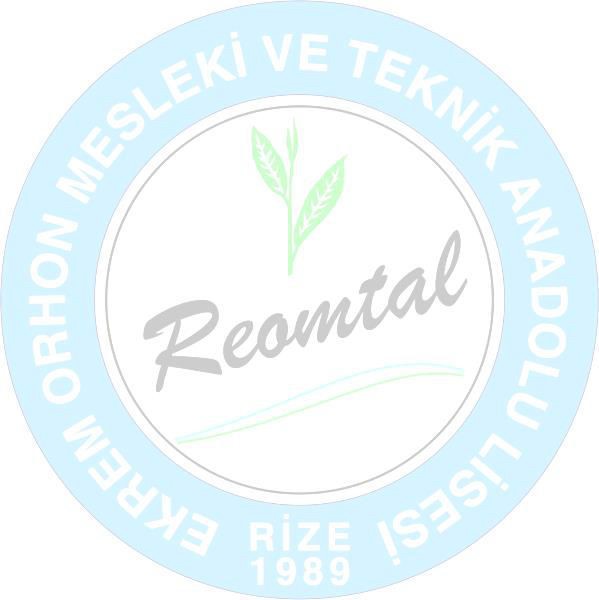 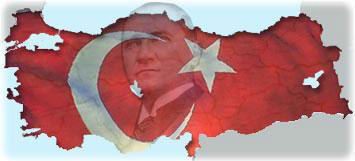 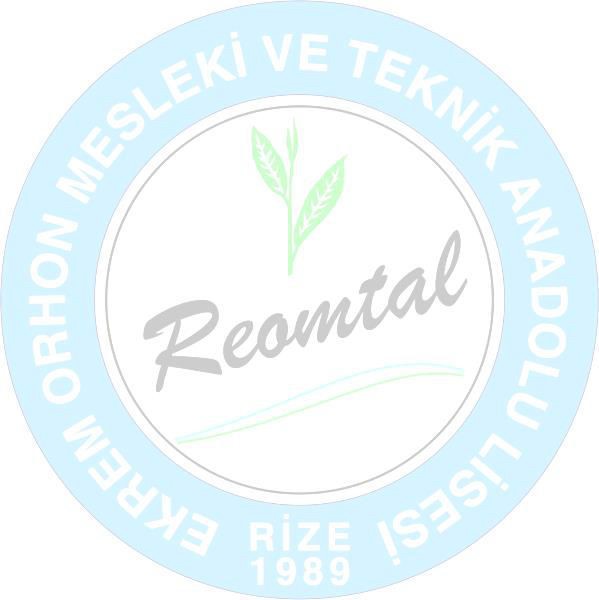 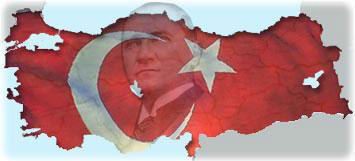 BRİFİNG DOSYASIRİZE2023 – 2024İÇİNDEKİLERGENEL DURUMUAMAÇLAROKUL MÜDÜRLERİOKUTULAN YABANCI DİL VE SEÇMELİ DERSLERTARİHÇEKAYIT-KABUL ŞARTLARIÖĞRENCİ BAŞARI DURUMUFAALİYETLERALAN-DAL BİLGİLERİBECERİ EĞİTİMİ (STAJ)MESLEKİ EĞİTİM ŞEMASIFİZİKİ DURUMYERLEŞİM PLANIPERSONEL VE ÖĞRENCİ DURUMUNEDEN OKULUMUZİHTİYAÇLAR (EKSİKLİKLER)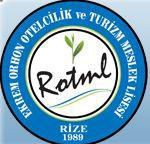 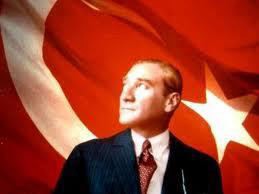 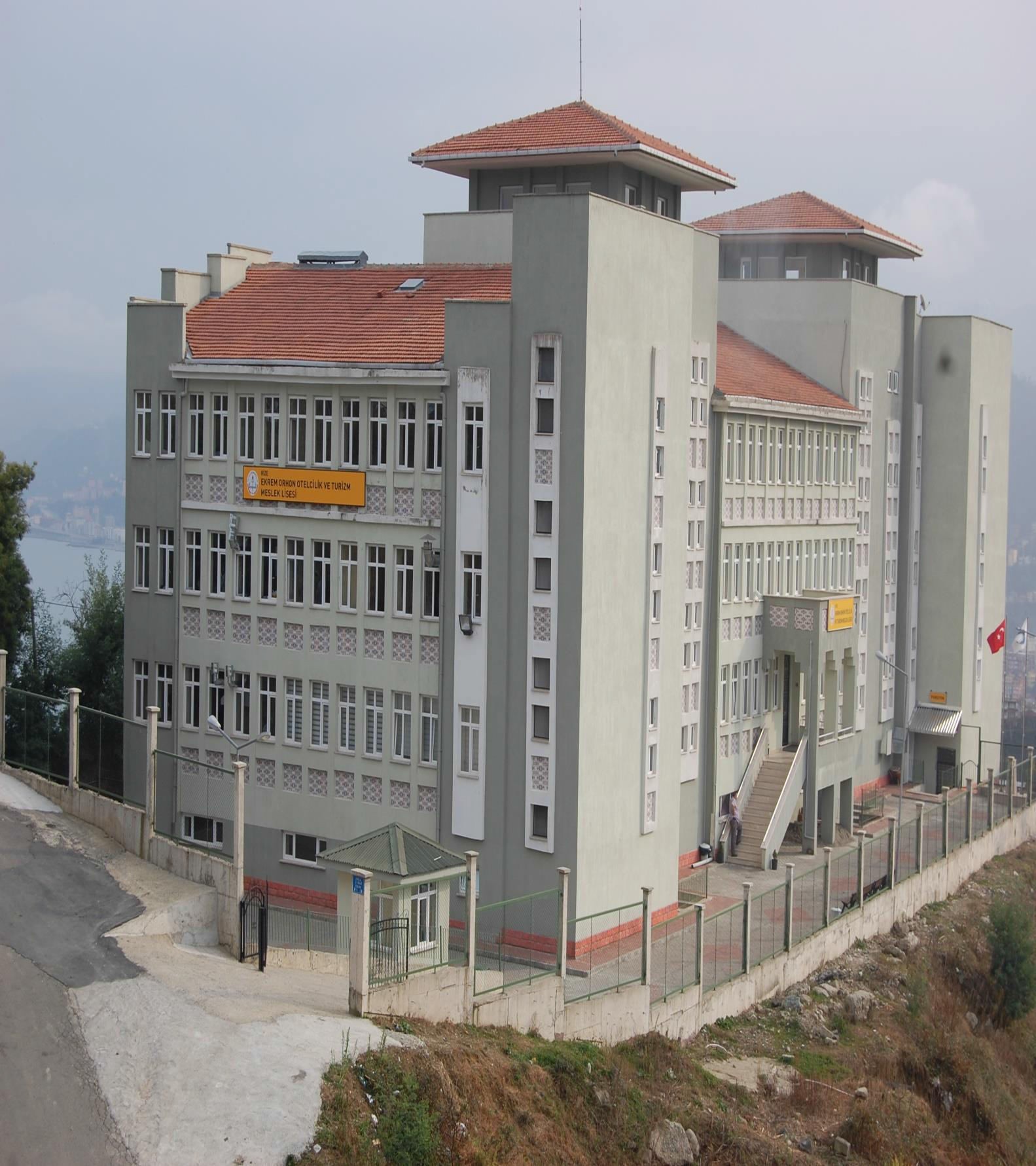 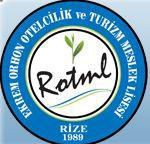 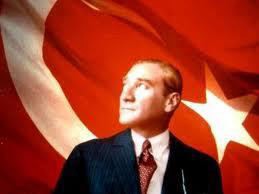 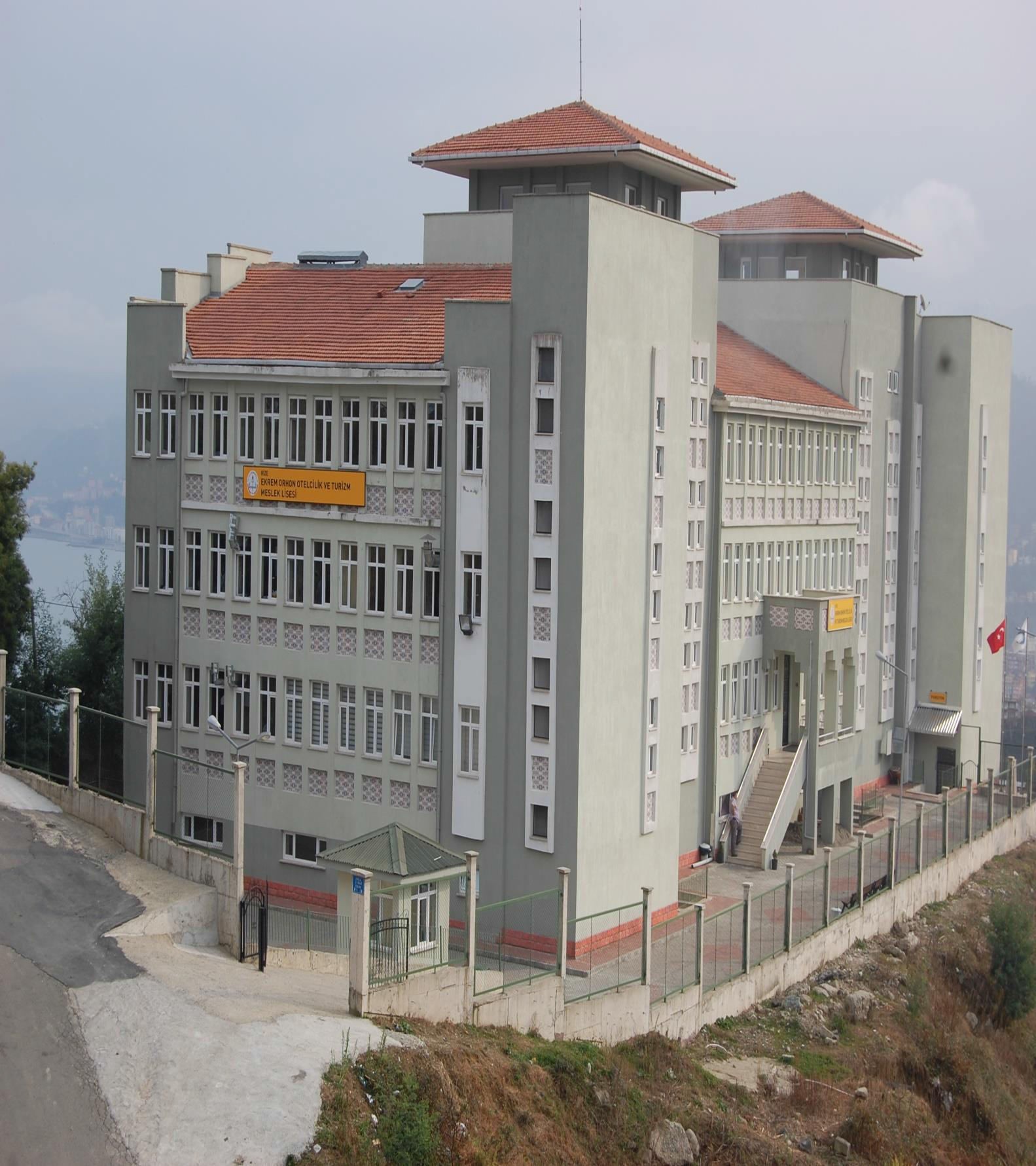 VİZYONUMUZSektörde yaşanan genişleme ve gelişmeler Ekrem Orhon Mesleki ve Teknik Anadolu Lisesi olan okulumuza büyük bir misyon yüklemektedir. Bizler, mesleğinde dünya standartlarında bilgi ve beceriye sahip, sektördeki gelişmelere açık, yenilikçi ve sürekli takip eden, kendi kültürünü çok iyi tanıyan, çağdaş yaşamı benimsemiş, insan ilişkileri ve iletişimde başarılı, kendisiyle barışık ve mesleğini çok seven bireyler yetiştirmek için varız. Bizler, turizm eğitimi alanında markalaşarak her zaman ülke standartlarının üzerinde olmayı VİZYON olarak benimsedik. Eğitim alanındaki yeni yaklaşımları takip ediyor, “öğrencilerimize daha iyi eğitim imkânı nasıl sağlarız?” sorusunu kendimize soruyoruz. Bütün çalışmalarımızın odağında öğrencilerimiz vardır ve çalışmalarımızın temeli öğrencilerimiz üzerine bina edilmiştir. Farklılıkları dikkate alır ve bunun zenginlik olduğuna inanırız. Doğru ve etkili bir iletişimin eğitimde başarımızı artıracağına, öğrencilerimizin öğrenmeyi öğrenmelerinin öncelikli olduğuna inanırız. Ben yerine biz felsefesini benimseriz. Ekip çalışmasına önem verir, gelişen teknolojiyi takip eder ve okulumuza taşır, mesleğimizin etik kuralları ve ilkeleri olduğuna inanıp, uygulamaya özen gösteririz. Değişmeyen tek şeyin değişim olduğuna inanırız.MİSYONUMUZMisyon ve vizyonumuza ulaşma yolunda yapacağımız çalışmaların plânlanmasında güçlü yönlerimizin ağır bastığını belirledik. Bunları sıralayacak olursak; Sektörle sürekli dinamik ve iç içe ilişkilerimizin olması, okulumuzun fiziksel alt yapısının örgün eğitim için yeterli olması, mesleki eğitimin yeniden yapılandırılmasında okulumuzun öncelikli ve aktif bir şekilde yer alarak AB kriterleri doğrultusunda sürekli güncellenen ve geniş kapsamlı bir eğitim‐ öğretim programı uygulaması, sosyal paydaş yelpazemizin geniş olması, ulusal ve uluslararası projelere gösterdiğimiz yoğun ilgi, okulumuzun kendi alanında referans kurum imajına sahip olması sayılabilir. Bütün bu güçlü etkenlerin bizlere sağladığı avantajlarla beraber geliştirmemiz gereken bazı zayıf yönlerimizin de olduğunun farkındayız. Bunlar ise, okulumuzdaki eğitim‐öğretim süresinin kısa olması nedeniyle sosyal faaliyetlerin yeterince yapılamaması, Okulumuzun Uygulama Oteli Olmaması, sektör özelliğinden dolayı sezon dışı dönemde okulumuzla sektör arasındaki fiili bağlantının zayıflamaGENEL DURUMOKULUN AMAÇLARIMesleki ve Teknik Anadolu Liseleri hizmet sektörü içerisinde en önde gelen ve ülke ekonomisini kalkındıracak döviz girdisinde en büyük paya sahip olan turizm sektörünün; Yiyecek İçecek Hizmetleri, Konaklama ve Seyahat Hizmetleri alanlarında sektörde görev alacak veya kendi başına iş yapabilecek, yabancı dil bilir nitelikli elemanları yetiştiren, ilköğretim üzerine 4 yıl eğitim veren okullardır. Mesleki ve Teknik Anadolu Liselerinde, Türk Millî Eğitiminin genel amaçlarına ve temel ilkelerine uygun olarak; öğrencilere ortaöğretim seviyesinde asgari ortak bir genel kültür vermek suretiyle onlara kişi ve toplumun sorunlarını tanıtmak, çözüm yolları aramak ve yurdun ekonomik, sosyal ve kültürel kalkınmasına katkıda bulunmak bilincini ve gücünü kazandırma amacına yönelik, meslekî ve teknik alanlarda mesleki formasyon kazandıran, öğrencileri ilgi, istidat ve kabiliyetleri ölçüsünde ve doğrultusunda hayata, iş alanlarına ve yükseköğretime hazırlayan programlar uygulanmaktadır.Uygulanan programlar ile öğrencilere, alanı ve mesleği ile ilgili temel bilgi ve becerileri kazandırmanın yanı sıra, yeniliğe ve değişime uyum sağlayabilen, çevresindeki insanlarla sağlıklı iletişim kurabilen, hedeflerini belirleyip bunlara ulaşmak için girişimlerde bulunabilen, yaratıcı, gelişime ve eleştiriye açık ve meslekî yeterliklere sahip bireyler yetiştirilmesi hedeflenmiştir.Okulun Müdürleri :  1) Haydar KUK (Kurucu Müdür)2) Fikri AYDIN3) Sadri KARAÖMEROĞLUAhmet Hamdi YILMAZMeriyem TURGUTMuhammet KANSadri KARAÖMEROĞLUOkulda Okutulan Yabancı Dil: İngilizce ,Rusça ,Arapça ve AlmancaOkutulan Seçmeli Dersler	:  Seçmeli Proje Tasarımı ve UygulamalarıSeçmeli Ahilik Kültürü  ve Girişimcilik      Seçmeli Temel Dini BilgilerKütüphanedeki Kitap Sayısı  : 737OKULUN TARİHÇESİOkulumuz Milli Eğitim Bakanlığı, Ticaret ve Turizm Öğretimi Dairesi Başkanlığının 22/08/1989 tarih ve 420 Genel.Yat.Şb.Md.-125-4471 sayılı makam onayı ile Rize Anadolu Mesleki ve Teknik Anadolu Lisesi olarak Engindere Mahallesinde eğitim ve öğretime başlamıştır. Yapımına MEB 2006/D4/G1/E1 tarihinde Rize Çay Hayrat Anadolu Lisesi olarak başlanılan binanın 12/10/2010 tarihinde geçici kabulü yapılmıştır. Geçici kabulü yapılan binada 01/07/2011 tarihinden itibaren Ekrem Orhon Mesleki ve Teknik Anadolu Lisesi olarak eğitim ve öğretime devam edilmektedir.Okulumuz 1990-1991 yılında Pansiyonlu Erkek öğrenci almaya başlamıştır. Pansiyonumuz okulun bünyesinde devam etmektedir. Okulumuz pansiyonunda 2021-2022 eğitim öğretim yılında 25 erkek öğrenci kalmıştır.KAYIT-KABUL ŞARTLARIMesleki ve Teknik Anadolu Liselerine; ilköğretim okulu mezunu öğrenciler merkezi sınav sistemi ile kabuledilmektedirler.Bu öğrencilerde ayrıca Devlet Parasız Yatılılık ve Bursluluk Sınavını kazanmış olmak şartı aranmaz. Burslu okumak isteyenlerin ise ayrıca Devlet Parasız Yatılılık ve Bursluluk sınavına girip başarılı olmaları gerekir.Okula Kayıt Şartları ;1- Türkiye Cumhuriyeti vatandaşı olmak,2- İlköğretim Okulu mezunu olmak,Sağlığı ve fiziki durumu otelcilik ve turizm eğitimine, turistik tesislerde görev yapmaya uygun olmak,İlköğretimden sonra öğrenimine ara vermemiş olmak,ÖĞRENCİ BAŞARI DURUMU(YKS)DESTEKLEME VE YETİŞTİRME KURSLARINDA 9. 10.11 VE 12. SINIFDÜZEYİNDE AÇILAN KURSLARDESTEKLEME VE YETİŞTİRME KURSLARI2022-2023Eğitim öğretim yılıOKULUMUZUN FAALİYETLERİ9. Sınıf öğrencilerimize uyum programı etkinlikleri yapıldı.İl Milli Eğitim Şube Müdürümüz okulumuzu ziyaret etti.“Meslek Liseleri Mahalleleri İle Buluşuyor.” Projesi kapsamında mahalle sakinlerimize Kadir Gecesi münasebetiyle okulumuzda yapılan kandil simitleri dağıtıldı.Okulumuzdan emekliye ayrılan ve başka okullarda göreve başlayan öğretmenlerimize veda yemeği düzenledik.“Sıfır Atık” projesi kapsamında RİÇEV’e gezi düzenledik.Öğrencilerimizin sektörü tanımaları açısından Ricosta Otel’e gezi düzenledik.RİBEGEM tarafından okulumuzda seminer verildi.Sene başı veli toplantımızı gerçekleştirdik.Cumhuriyet Bayramı etkinliklerimizi gerçekleştirdik.Beyaz Bayrağımızı yeniledik.10 Kasım Atatürk’ü Anma etkinlikleri düzenlendi. 16 – Spor müsabakalarına katıldık.– Türk Kızılay’ına kan bağışında bulunduk.– 24 Kasım Öğretmenler Gününü kutladık.– Okulumuzda fidan dikimi etkinliğinde bulunduk.– Kültür merkezinde düzenlenen Tiyatrolar Günü faaliyetine katıldık.– Sınıf veli toplantıları düzenledik.– İş Başında Eğitim kapsamında faaliyette bulunduk.– Erasmus Plus projeleri kapsamında yurtdışına (BARİSTA)  eğitim için      öğrenci gönderildi.– Rize BİLSEM’i gezdik.– İl Halter Yarışmasına katıldık.– Rize Belediyesinin düzenlemiş olduğu “Hamsi Festivali” etkinliğinde görev aldık.– “Kariyer Günleri” kapsamında etkinlikler düzenledik.– Okulumuzda SIFIR ATIK projesi kapsamında tanıtım düzenlendi.– Okulumuzu tanıtım faaliyetleri kapsamında okul ziyaretlerinde bulunduk. 30 – YKS motivasyon semineri 12.sınıf öğrencilerimize Rehber Öğretmenimiz Dilayda KARABULUT  tarafından verilmiştir.31 - 12 Mart İstiklal Marşının kabulü ile ilgili etkinlikler yapıldı.32 - Milli ve manevi duyguları aşılamak açısından 10. Sınıf öğrencilerimize “TABUTA SIĞMAYANLAR” belgeseli ile vatan uğruna şehit olan canlarımızı Murat CİHAN öğretmenimiz matematik derslerinde izletti.33- Ramada Resort Otel okulumuz son sınıf öğrencilerine tanıtım yaptı.34- AFAD panomuz hazırlandı ve okulumuzda deprem tatbikatı düzenledi.35-“Misafiriniz Var” projesi kapsamında veli ziyaretinde bulunduk.36- Yaşamış olduğumuz deprem felaketinin yaralarının sarılması kapsamında okulumuz fırınında (idareci-öğretmen-öğrenci-personel-gönüllüler ile) hazırlanan ekmekler bölgeye ulaştırıldı.YIL İÇERİSİNDE YAPILAN SOSYAL ETKİNLİKLERDEN RESİMLER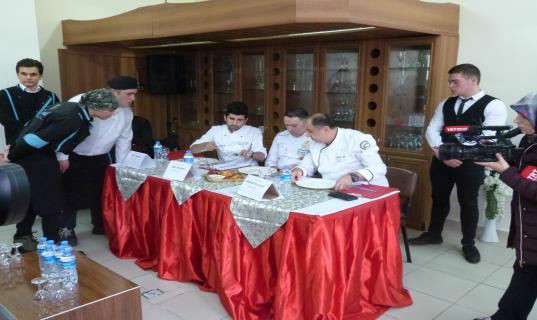 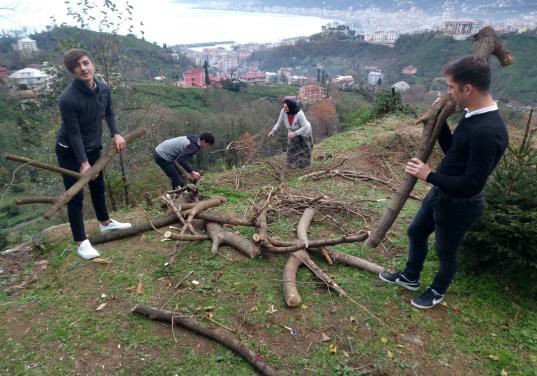 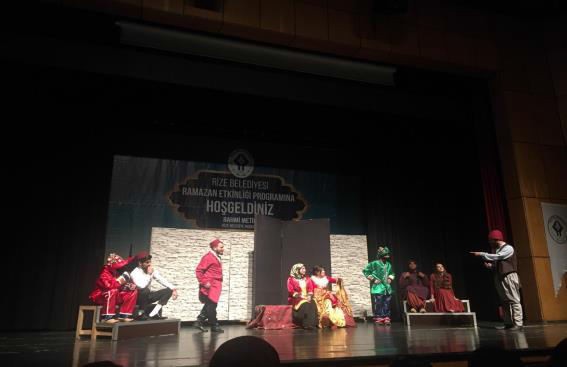 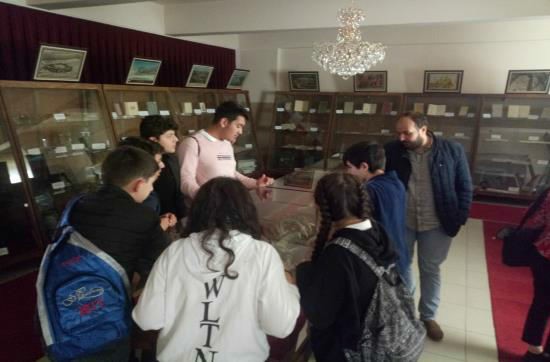 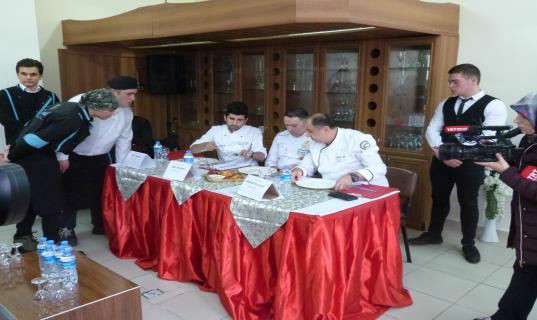 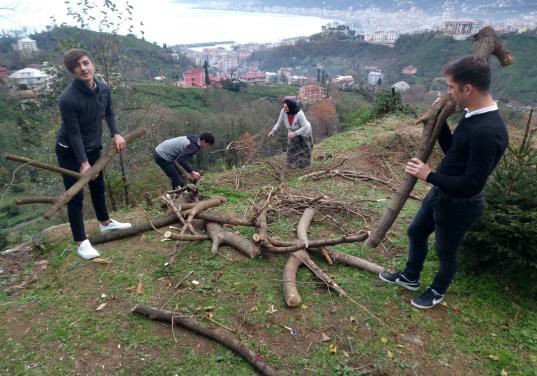 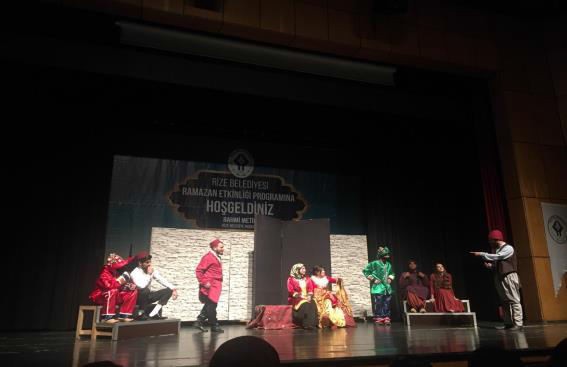 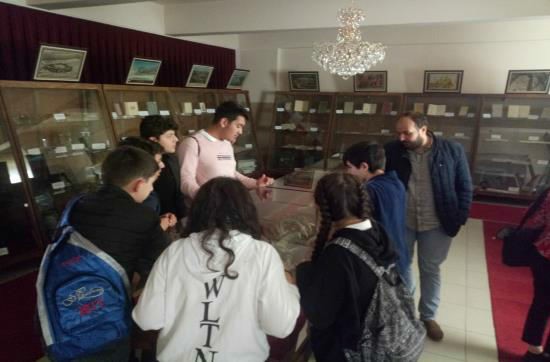 KADİR GECESİ ETKİNLİĞİ	GELENEKSEL YEMEK YARIŞMAMIZ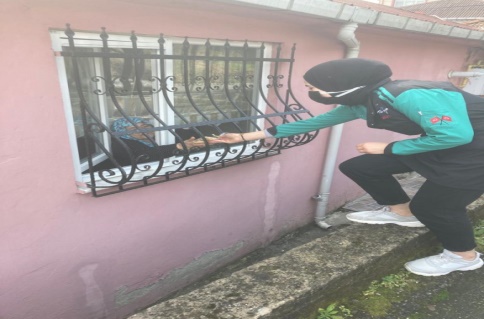 RİZE ÖZEL EĞİTİM MESLEK OKULU	OKULUMUZ AİLELERLE BULUŞUYOR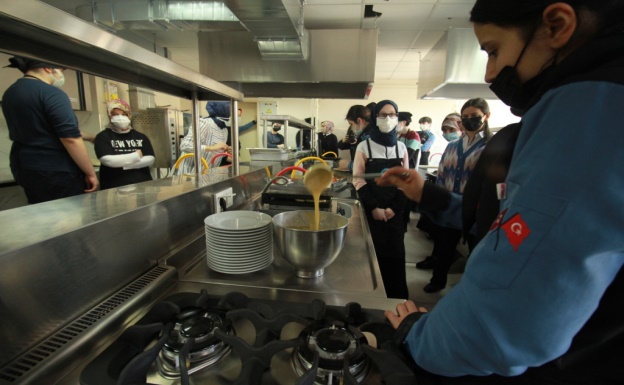 SOSYAL FAALİYET	KÜLTÜREL FAALİYET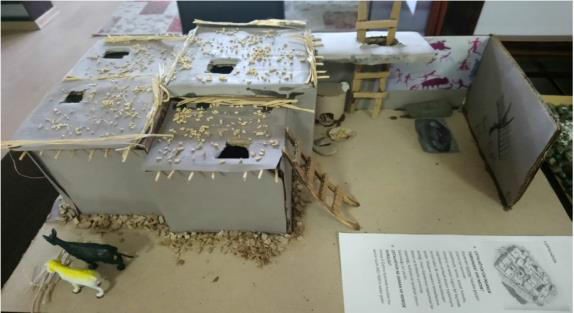 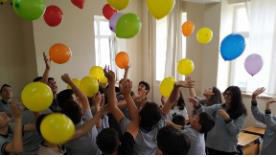 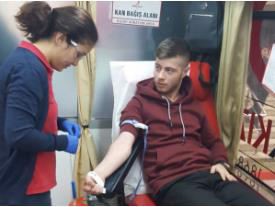 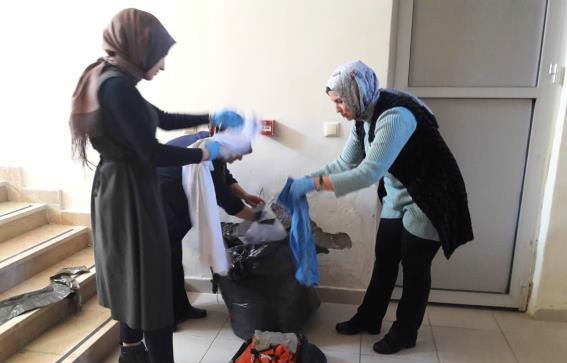 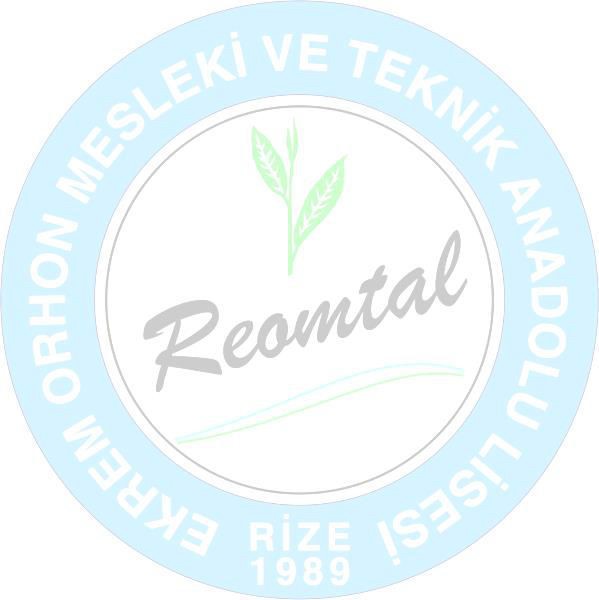 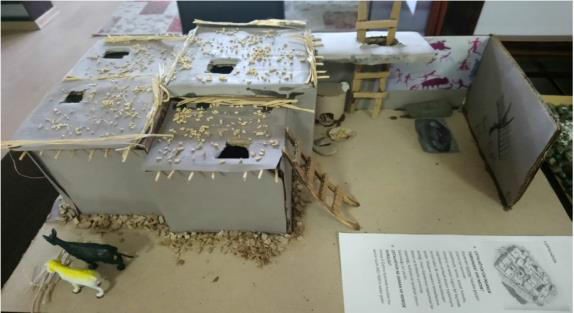 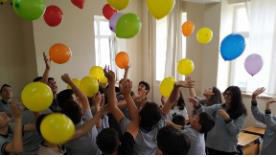 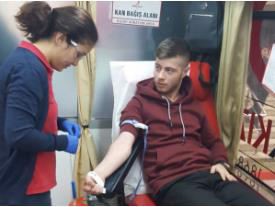 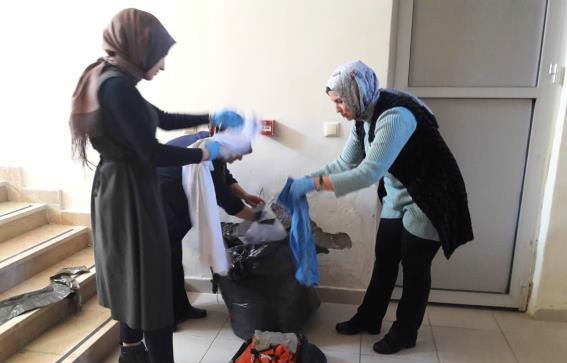 ANADOLU'DA İNSANOĞLUNUN YAŞAMININ İLK İZLERİ SERGİSİ9.SINIF UYUM PROGRAMI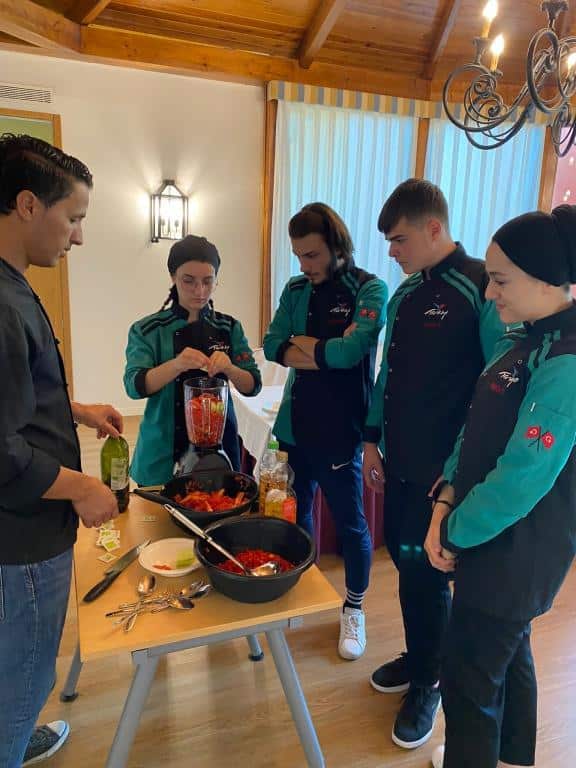 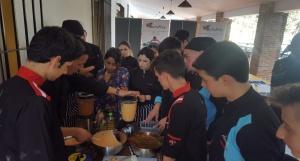 ERASMUS + KAPSAMINDABARİSTA EĞİTİMİERASMUS + KAPSAMINDA ÖĞRENCİLERİMİZ İSPANYA MARBELLA´DA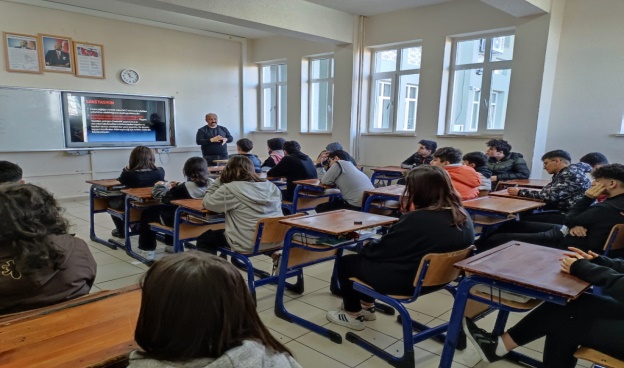 SIFIR ATIK PROJESİ               ÖĞRENCİLERİMİZE HİJYEN                          EĞİTİMİ VERDİK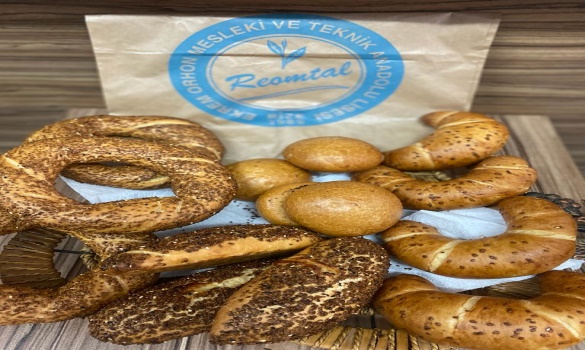 FIRINIMIZ FAALİYETTE	KAN BAĞIŞI KAMPANYASIMESLEKİ VE TEKNİK ANADOLU LİSELERİNDE UYGULANAN ALANVE DAL PROGRAMLARIBakanlığımıza bağlı tüm meslekî ve teknik ortaöğretim okul ve kurumlarında uygulamaya konulan Yeterliliğe Dayalı Modüler Çerçeve Öğretim Programlarından 42 Alan ve 192 Dal programından ağırlıklı olarak aşağıda belirtilen Alan ve Dal programları uygulanmaktadır.OKULUMUZDAKİ ALAN VE DALLARYiyecek ve İçecek Hizmetleri Alanı:DALLAR1-Aşçılık 2-ServisKonaklama ve Seyahat Hizmetleri Alanı :DALLAR1-Ön BüroALAN-DAL BİLGİLERİOkulumuzda 9. sınıf dersleri; 2020-2021 Eğitim Öğretim yılından itibaren proje okulu olduğundan dolayı yiyecek ve içecek alanı ile konaklama ve seyahat alanı için 43 saat olan ders yükünün 13 saati meslek dersleri olarak uygulanmaktadır. 10. sınıfın sonunda öğrenci, ilgi duyduğu dalı belirler ve 11-12.sınıflarda bu dalda eğitim-öğretime devam eder. Okulumuzda Yiyecek İçecek Hizmetleri ve Konaklama-Seyahat Hizmetleri alanında eğitim ve öğretim verilmektedir.Alanında yer alan tüm dallara yönelik ortak yeterlikleri kazandıran dersler ağırlıklı olarak 10. ve 11. sınıftaverilmektedir. 12. sınıfta ise diplomaya götüren meslekî yeterlikleri içeren dersler yer almaktadır.Öğrenciler; 10’uncu sınıfın sonunda sektörel ihtiyaçlar, okulun donanımı, öğretmen durumu ve fizikî kapasitesi ile sahip oldukları yeterlikleri de dikkate alarak meslek/dal seçimi yaparlar. Öğrencilerin alan ve dal seçimlerinde mesleklerin bölgesel istihdam imkânları da dikkate alınır.Programı tamamlayarak mezun olan öğrenci, alan diploması alarak sınavsız yükseköğrenime de devam edebilir. Mezun olan öğrenci öğrenimi sırasında seçtiği dalda/meslekte kazandığı yeterliklerin karşılığında işyeri açma belgesi de almaya hak kazanır.Ayrıca okulumuza 2020-2021 yılı itibariyle Proje okulları kapsamında LGS ve mülakat ile öğrenci alınmaya başlanmıştır.Öğrencilere programın sonunda seçtiği dala/mesleğe yönelik olarak;Tüm alanlardaki ortak temel, bilgi ve becerileri kazanabilecek,Seçtiği alanın temel yeterliklerine sahip olabilecek,Yöneldiği dalın/mesleğin gerektirdiği görev ve işleri yapabilecek,Dalın/mesleğin gerektirdiği özel meslekî yeterlikleri kazanabilecek şekilde alanın ve mesleklerin yeterlikleri dikkate alınarak eğitim ve öğretim faaliyetleri uygulanır.OKULMUZDAKİ BÖLÜMLER VE İSTİHDAM OLANAKLARI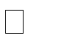 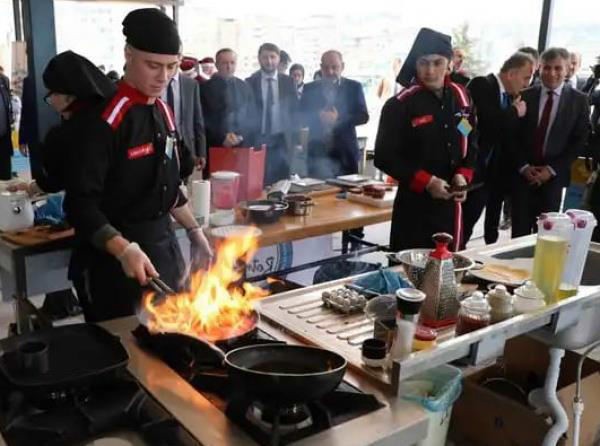 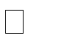 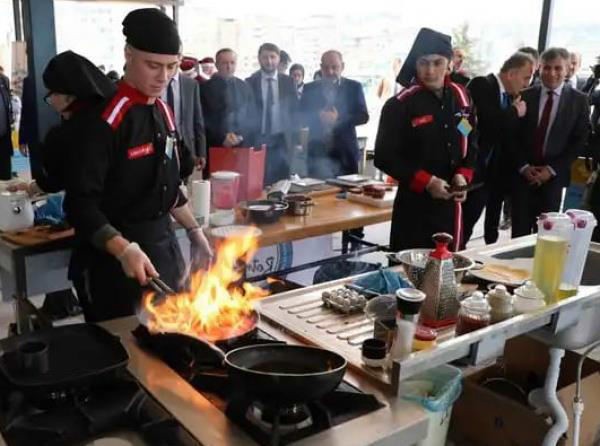 YİYECEK-İÇECEK HİZMETLERİ1- AŞÇILIK DALIYemeklerin hazırlanışı sırasında gerekli malzemenin tamam ve taze olup olmadığını kontrol eder. Yapılacak yemek için gerekli malzemenin nasıl hazırlanacağını aşçı yardımcısına tarif eder.Malzemeyi tarife uygun olarak tencereye veya karavanaya koyar.Yemeği cinsine göre (zeytinyağlı, etli vb.) pişirmek üzere havagazı fırınına veya elektrikli ocağa yerleştirir.Yemek pişince hava frikoya bırakır, bekletir. (Sıcak servis yapılması gereken yemekleri sıcak sulu kazanakoyar.)Mutfaktaki alakart listesinde olan yemekleri hazırlar ve gerekirse süsler. Gerektiğinde bizzat yemeği tabağa yerleştirerek servise hazırlar.Mutfağın, kullanılan araç ve gereçlerin bakım ve temizliğini yapar veya  yaptırır.MESLEĞİN GEREKTİRDİĞİ ÖZELLİKLERAşçı olmak isteyenlerin;Yiyecekle ilgili konulara ilgi duyan, Bedence güçlü ve sağlıklı olan,Tat ve koku alma duyumları gelişmiş,Temiz, titiz, sorumlu,Bir işi planlama ve uygulama yeteneğine sahip,Eli çabuk, hızlı hareket edebilen kimseler olmaları gerekir.Yaratıcı olanlar mesleklerinde başarılı olup, ilerleme olanağı bulabilirler. Mutfağı yönetebilecek disiplin anlayışına sahip olmalıdırlar.ÇALIŞMA ORTAMI VE KOŞULLARIAşçılar mutfaklarda görev yaparlar. Çalışma ortamı sıcak ve nemlidir. İş başında aşçılık mesleğinin gerektirdiği özel kıyafeti giyerler. Aşçılar birinci derecede malzeme ve aletlerle ilgilidirler. Zaman zaman işverenle, aşçıbaşı veya aşçı yamakları ile iletişim kurarlar. Çalışırken dikkatli davranmazlarsa yanma tehlikesiyle karşılaşabilirler. İş genellikle gündüz yapılır ama günlük yemek listesinin hazırlanması ve gerekli planlamanın yapılması gece çalışmayı gerektirebilir. Turizm bölgelerinde çalışanlar için mevsimlik çalışma söz konusu olabilir.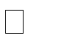 ÇALIŞMA ALANLARI VE İŞ BULMA OLANAKLARIGünümüzde aşçılar çok değişik kuruluş ve kurum mutfaklarında görev yapabilmektedirler. Okul mutfağı, hastane mutfakları, fabrika mutfağı, ordu mutfağı, işyeri mutfağı, yemek fabrikaları mutfağı, otel mutfağı, restoran mutfağı, gemi mutfağı, uçak mutfağı, tren mutfağı, otobüs mutfağında da mutfak personeli çalışabilmektedir.Kendi bilgi ve becerileri yeterli olduğu sürece bu meslekte işsizlik probleminin yaşanma ihtimali düşüktür. Çeşitli yollarla iş bulma imkânlarına sahiptirler. Kendi çabalarıyla kurum ve kuruluşlara ulaşarak, gazete,dergi  vb.  yayınlar  aracılığıyla, meslektaşları  yardımıyla, mesleki eğitim öğretim kurumları  aracılığıyla  ve Türkiye İş Kurumu yardımıyla iş bulma imkanlarına sahiptirler.MESLEKTE İLERLEMEAşçılar çalıştıkları işyerinde özellikle turistik mutfaklarda, soğukçu, sıcakçı, pastacı, ızgaracı gibi alanlarda uzmanlaşabilir.Meslek deneyimine bağlı olarak kişi çalıştığı yerde aşçıbaşı olarak görev alabilir.Ustalık eğitimine katılan kalfalar 3 yıl, eğitime katılmayanlar ise 5 yıl sonra (çalıştıklarını SSK veya Bağ- Kur primleri ile belgelemek şartıyla) ustalık sınavına girebilmektedirler. Ustalık belgesine sahip kişiler usta öğreticilik kurslarına katılarak “Usta Öğretici” unvanı alabilirler.Meslek liselerinin “Aşçılık” bölümünden mezun olanlar istedikleri takdirde, bitirdikleri alan, kol ve bölümlerinin devamı niteliğinde veya buna en yakın programların uygulandığı meslek yüksekokullarına istenilen şartları taşımaları durumunda sınavsız olarak yerleştirileceklerdir.Lisans programlarını tercih etmeleri durumunda ek puan almaları nedeniyle diğer bölümlerden mezun olanlara göre öncelikle yerleştirilmektedir.2- SERVİS DALI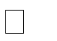 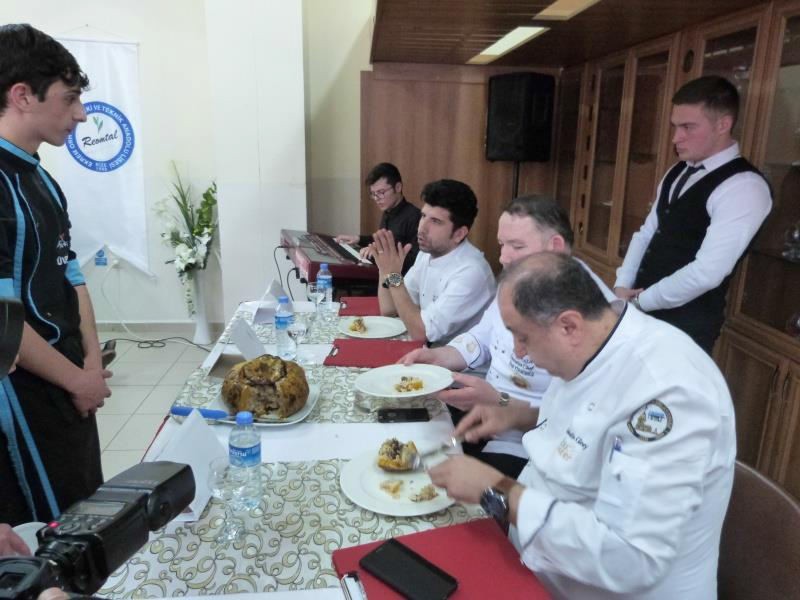 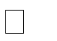 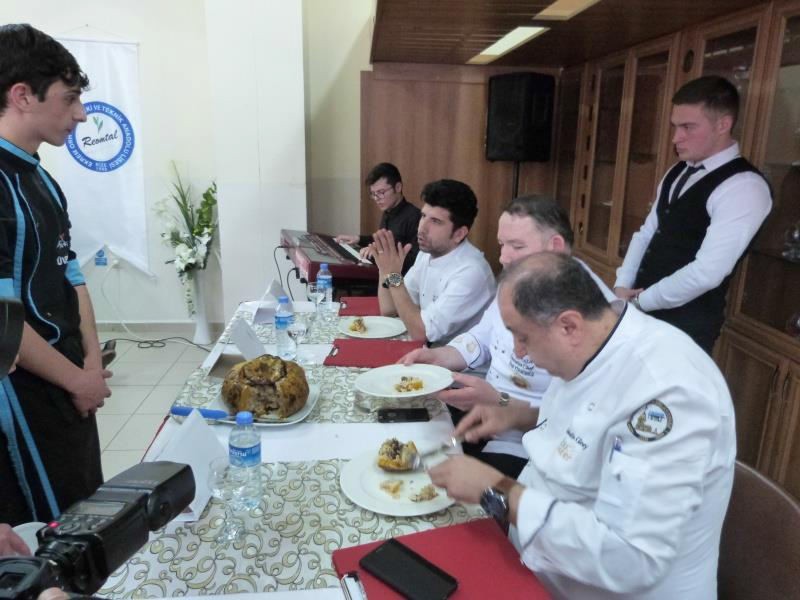 Yemek masalarının düzenli, temiz ve eşyalarının eksiksiz olmasını sağlar,Müşteriyi karşılar, oturacağı masayı tavsiye eder ve masaya kadar müşteriye refakat eder,Yemek  listesini  (mönü)  müşteriye  verir,  mönüyle  ilgili  olarak  müşterilerin  yemek  ve  içecek  tercihiyapmasında yardımcı olur,Kurallara uygun olarak servisi yapar,Hesabı alır, Müşteriyi uğurlar,Salonda yemek servisi öncesi ve sonrası gerekli düzenlemeleri yapar.MESLEĞİN GEREKTİRDİĞİ ÖZELLİKLERServis elemanı olmak isteyenlerin;Uzun süre ayakta çalışabilecek kadar bedence sağlam ve dayanıklı,Dışa dönük, insanlarla iyi iletişim kurabilen, insanların istek ve duygularını anlayabilen, Güler yüzlü, saygılı,Başkalarını ikna edebilen, sabırlı, Görgü ve protokol kurallarını bilen,Dikkatli, temiz, titiz ve düzenli kimseler olmaları gerekir.ÇALIŞMA ORTAMI VE KOŞULLARIServis elemanları yiyecek ve içecek servisi yapılan mekanlarda görev yaparlar. Çalışma ortamı temiz ve düzenli, zaman zaman gürültülü ve kalabalıktır. Servis elemanları çalışırken birinci derecede insanlarla ilişki halindedir. Çalışma zamanı genellikle vardiya usulü olup, kişi haftanın bir günü izinlidir.ÇALIŞMA ALANLARI VE İŞ BULMA OLANAKLARIGünümüzde servis personelleri değişik kurum ve kuruluşlarda görev yapabilmektedirler. Kendi bilgi ve becerileri yeterli olduğu sürece özellikle turizm sektörünün gelişmesine paralel olarak bu meslek elemanlarına ihtiyaç vardır. Bu meslekte yetişmiş, nitelikli, yabancı dil bilen elemanların iş bulma sorunları hemen hemen hiç yoktur. Yiyecek içecek sunumunda, otomasyona gidilemediği için, garsonluk geçerliliğini korumakta ve bu meslekte eleman ihtiyacı her zaman olmaktadır. Ancak, iş bulma durumu mevsimlik değişim göstermektedir.MESLEKTE İLERLEMEMeslekte ilerleme ve yükselme, çalışarak ve deneyimle gerçekleşebilmektedir. Kişisel gayret ve başarıyla şef garsonluğa kadar yükselebilir.Meslek liselerinin “Servis” bölümü ile “Servis Hizmetleri” bölümünden mezun olanlar, istedikleri takdirde, Turizm ve Otel İşletmeciliği, Turizm ve Seyahat İşletmeciliği, Aşçılık, Hazır Yemek ve Aşçılık, Turizm Animasyonu ön lisans programlarına sınavsız geçiş için başvurabilirler. Gereken koşullara sahip oldukları takdirde bu programlara yerleştirilebilirler.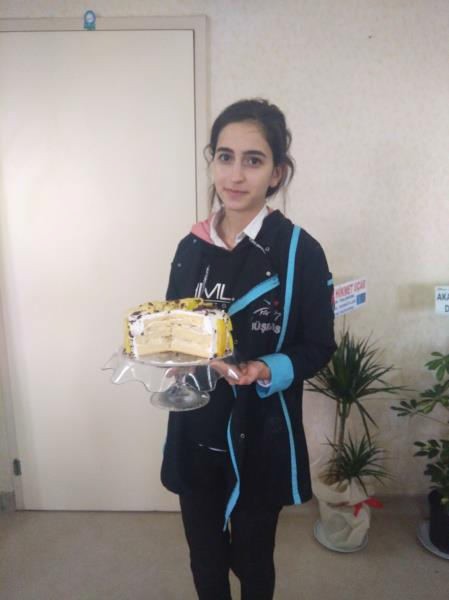 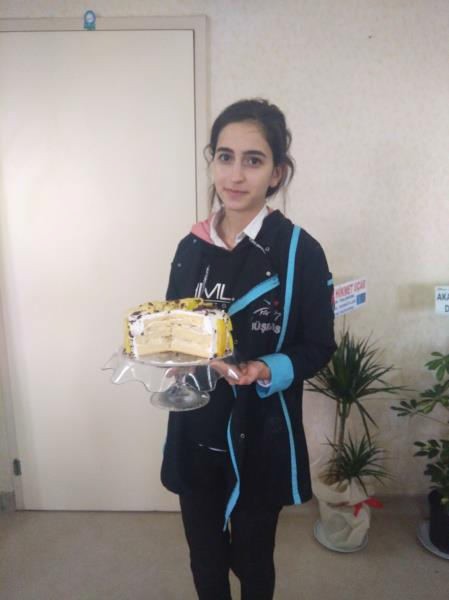 Lisans programlarını tercih etmeleri durumunda ek puan almaları nedeniyle diğer bölümlerden mezun olanlara göre öncelikle yerleştirilmektedirler.3-PASTA VE TATLI YAPIMITanımı :Pastane mutfağı araç, gereç ve ekipmanlarını kullanarak hijyen ve sanitasyon kurallarına uygun pastane ürünlerini hazırlayan, süsleyen ve servise hazır hale getiren, nitelikli, meslek elemanıdır.Görevleri :İş organizasyonu yapmak,Hijyen ve sanitasyon kurallara uygun çalışma ortamı hazırlamak,Hamur tekniklerini uygulayarak (kıyılarak, çırpılarak, özleştirilerek, mayalandırılarak vb.)ürünler hazırlamak,Kremalar, şuruplar ve iç malzemeler hazırlamak,Yaş pasta çeşitlerini ve özel gün pastalarını hazırlamak,Sütlü ve şuruplu tatlı çeşitlerini hazırlamak,Pastane ürünlerini süslemek ve servise sunmak,Alanındaki araç ve ekipmanları kullanmak ve bakımını yapmak,Gerektiğinde ürünlerin satışını yapmak,Meslekî gelişime ilişkin faaliyetleri yürütmektirMESLEK ELEMANLARINDA ARANAN ÖZELLİKLERDiksiyonu düzgün, güler yüzlü, saygılı ve kibar,Dikkatli, temiz, titiz ve düzenli,İnsanlarla iyi iletişim kurabilme ve ikna becerisine sahip,İnsan psikolojisinden anlayan,Görgü ve protokol kurallarını bilen,Mesleği ile ilgili etik ilkelere bağlı,Dışa dönük ve yeni gelişmelere ayak uydurabilen,Hizmet etmeyi seven,Meslekî eğitim almış kimseler olması gerekir.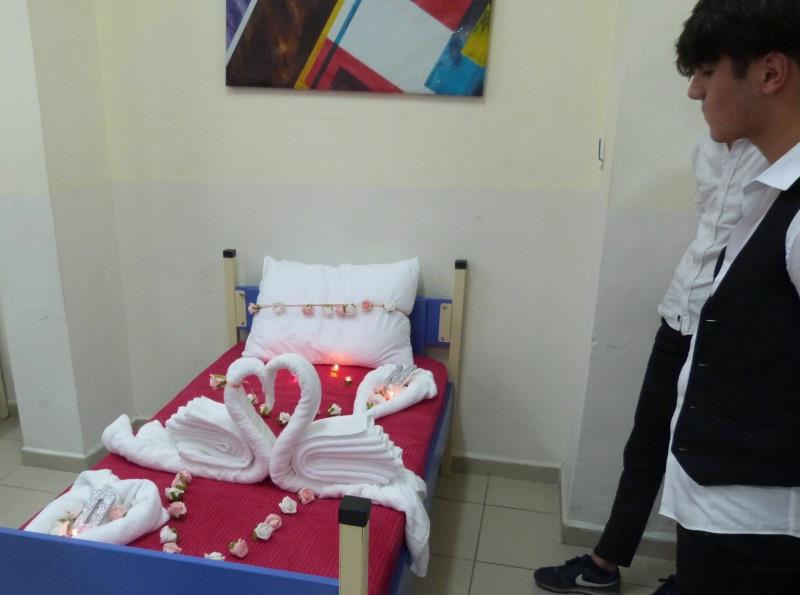 KONAKLAMA VE SEYAHAT HİZMETLERİKonaklama ve seyahat hizmetleri, konaklama tesisleri, konukların karşılanması, konuk ihtiyaçları ve kayıtları, konaklama tesisleri, kat hizmetleri, konuk hizmetleri, departmanın temizlik ve düzeni, tur programları, transfer işlemleri ve konukların karşılanması, yer ayırtma, konaklama işletmeleri ve rezervasyon ile ilgili yeterlikleri kazandırmaya yönelik eğitim ve öğretim verildiği alandır.Ülkemizde turizm sektörü; konaklama tesisleri, seyahat acenteleri ve diğer turizm firmalarının verdikleri hizmetler ile ülke ekonomisine maddi gelir ve istihdam açısından önemli katkılar sağlamaktadır. Bilimsel ve teknolojik gelişmeler doğrultusunda mesleki yeterlikleri kazanmış, nitelikli meslek elemanları hizmet sektörü içerisinde yer alır. Bu alan, sektörün eğitimli iş gücü ihtiyacını karşılar.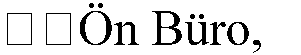 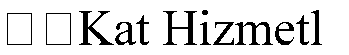 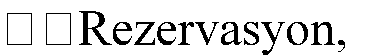 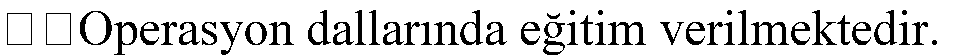 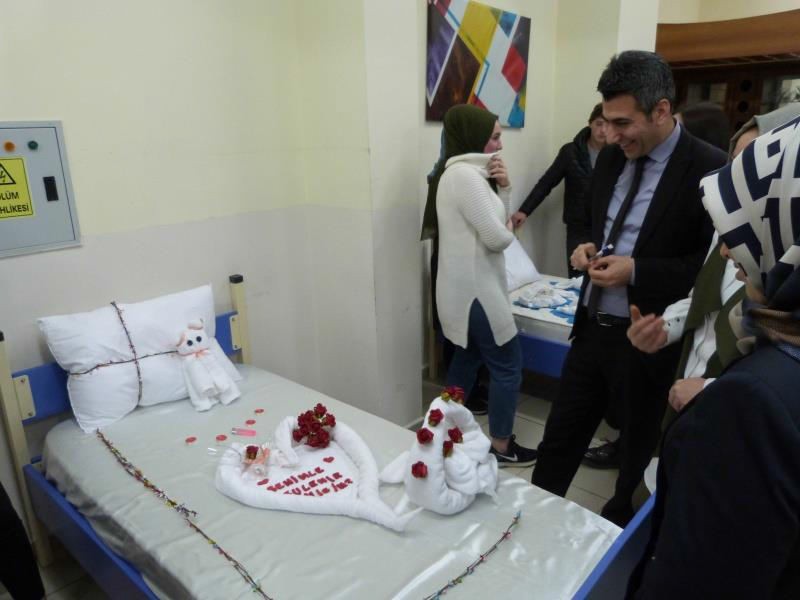 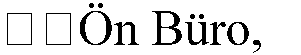 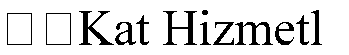 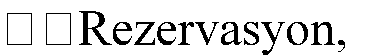 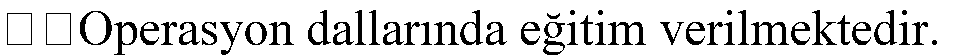 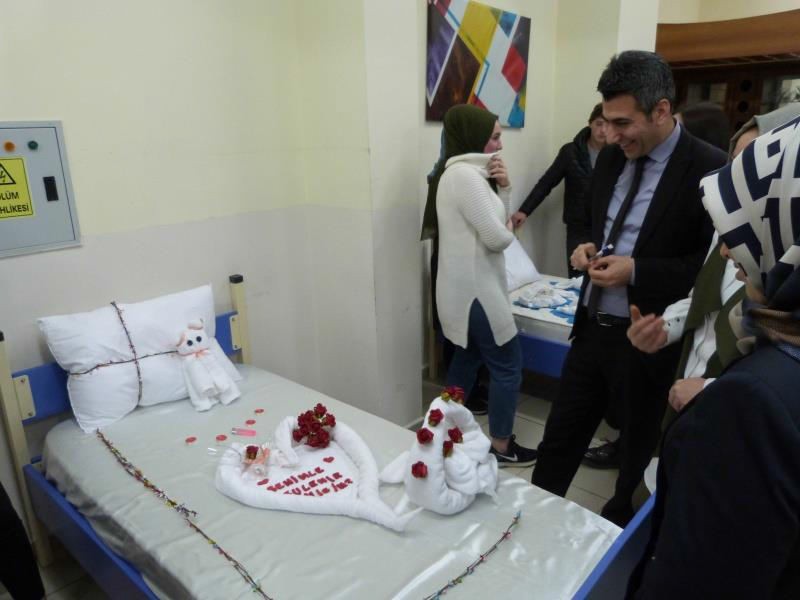 Turizm işletmeciliğinin temelini oluşturan konaklama ve seyahat işletmeciliğinde insan unsuru daima ön plandadır. Ayrıca konaklama hizmetlerine yönelik reklam ve sigorta hizmetleri, oto kiralama şirketleri, oto park hizmetleri, konaklama destek hizmetleri, satış ve satış sonrası hizmetlere paralel hizmetler de düşünüldüğünde iş kolunun geniş boyutta dolaylı istihdama yol açtığı da bir gerçektir.Alanın Altında Yer Alan Dallar1-ÖN BÜRO DALIÖN BÜRO ELEMANI (RESEPSİYONİST)Tanımı :Tesis yönetiminin belirlediği prosedüre uygun olarak konukları karşılama, etkili ve verimli bir şekilde oda satışı yapma, konuk istek ve şikâyetleriyle ilgilenme, göreviyle ilgili raporları hazırlayabilme bilgi ve becerisine sahip sorumluluk alan nitelikli kişidir.Görevleri :Ön büroda hazırlık yapmak.Konuk ilişkilerini yürütmek.Ön büroda danışma ve santral hizmetlerini yürütmek.Rezervasyon ile ilgili işlemleri yürütmek.Konuk giriş işlemlerini yapmak.Vardiya işlemleri yürütmek.Konuk çıkış işlemlerini yapmak.Gece kontrolörlüğü yapmak.İstatistiki raporlar hazırlamak.İŞLETMELERDE BECERİ EĞİTİM UYGULAMASIMesleki ve Teknik Anadolu Liselerinde öğrenim gören öğrenciler, sektörün özelliği doğrultusunda; her yıl turizm bakımından hareketsiz olan Ekim-Nisan ayları arasındaki altı aylık sürede okulda eğitim-öğrenim görürlerken; turizm mevsimi ile birlikte, Mayıs-Eylül ayları arasındaki ikinci altı aylık dönemde turizm işletmelerinde uygulamalı eğitim görmektedirler.Mezunların yabancı dil bilgisi ile birlikte, turizm işletmelerinde yoğun bir uygulama programına tabi tutularak yetiştirilmeleri bu okullara ve mezunlarına olan talebi artırmaktadır.Uygulamalı eğitim süresince öğrencilere işyerlerince yaşlarına uygun olarak asgari ücretin en az % 60’ı oranında ücret ödemesinin yanı sıra, sigortaları da Bakanlığımız tarafından yapılmaktadır.Mesleki ve Teknik Anadolu Liselerinde uygulanan bu model, Türkiye’nin yanı sıra, turizm potansiyeli bulunan diğer ülkeler için de örnek alınabilecek bir eğitim modelidir. Mezun olanlar, yükseköğretim kurumlarına girebilmek için Öğrenci Seçme Sınavlarına ( YGS-LYS) katılma hakkına sahiptirler.Ayrıca, 4702 sayılı Kanun gereğince   alanlarındaki meslek yüksekokulu programlarını tercih ederken ekpuan verilmektedir.YILLARA GÖRE İŞLETMELERE GÖNDERİLEN ÖĞRENCİ SAYILARIMESLEKİ EĞİTİM ŞEMASI OKULUN FİZİKİ DURUMU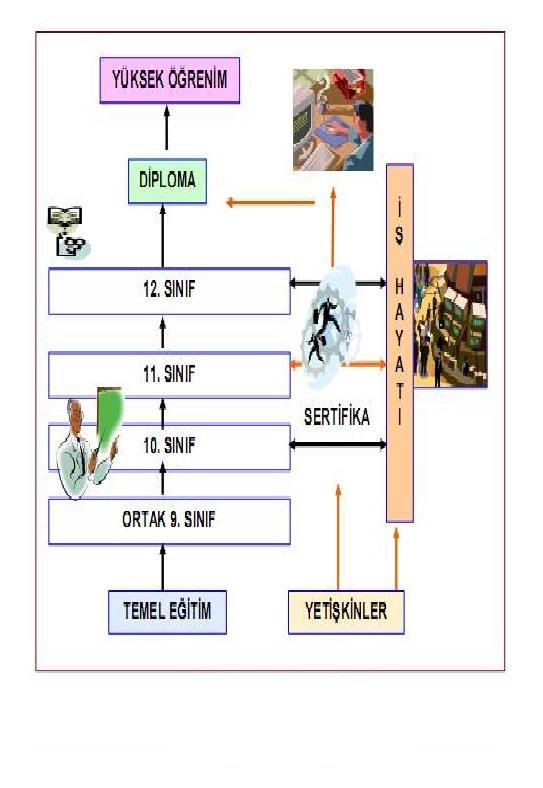 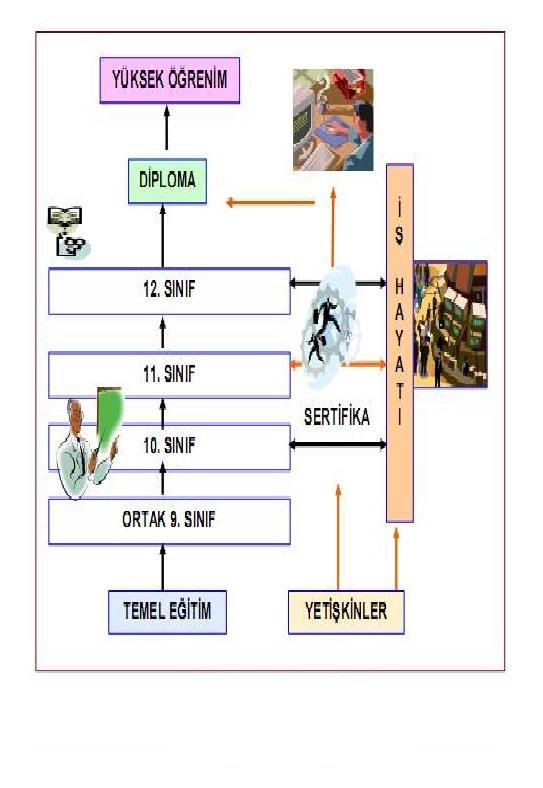 Okulunuzda engelli asansörü var mı? Çalışır durumda mı?Engelli asansörümüz mevcut olup giriş yeri değiştiğinden ötürü atıl durumdadır.Okulunuzda çok amaçlı salon ve mescit olarak kullanılan mekânlar var mı?Okulumuzda 2 adet mescit bulunmaktadır. Bir tanesi pansiyonda diğeri ise zemin kattadır. Zemin katta bulunan mescidimiz 15m2 dir. Pansiyondaki mescidimizde gene 15m2 dir. Okul tarafından yer oluşturmuştur. Spor salonu, çok amaçlı salon olarak kullanılmaktadır. 50 m2 dir.Engelli WC var mı?Alanımızdan dolayı engelli öğrencimiz yoktur ancak 1 adet engelli WC’miz mevcuttur.Deprem tahkiki yapıldı mı?2011 yılından beri her yıl Milli Eğitim Müdürlüğüne yazı yazılmasına rağmen deprem konusunda herhangi birinceleme yapılmamıştır.Kaç adet asansör var? Çalışır durumda mı?1 adet asansörümüz mevcut ve çalışır durumda degildir.Son 3 yılda bakım onarım gördü mü? Kapsamı? Bakım ve onarımı yapılmadı.Okulun ortalama öğrenci sayısı (derslik başına)?209/8=26Okulun dışarı kiraya verilen çok amaçlı salon, otopark vs. var mı?Yoktur.Bahçede spor alanı olarak ne kadar alan var?Basket, futbol  vs…. saha sayıları ve büyüklükleri(m2)Sadece voleybol sahamız mevcut olup 110m2 lik bir alanımız mevcuttur. Aynı alan basketbol oynamak içindekullanılmaktadır.Elektrik panoları ve asansörler için bakım-onarım nasıl yapılıyor?Hizmet alımı yolu ile yapılmaktadır. Asansör, asansör firması ile elektrik panoları ise elektrik firmaları ile yapılmaktadır.Isınma problemi var mıdır? Isınma problemimiz yoktur.PANSİYON DURUMUOkulumuz 1990-1991 yılından itibaren pansiyonlu erkek öğrenci almaya başlamıştır. Pansiyon, okulumuzun en üst katındadır. Pansiyonumuzun toplam kapasitesi 56’tir. Pansiyonumuzda şu an 46 parasız yatılı erkek öğrenci kalmaktadır.Pansiyonumuzda;Bir aşçı, bir aşçı yardımcısı, bir bayan hizmetli mevcuttur. İŞKUR kapsamında da 1 bayan eleman temizlikgörevlisi olarak görevlendirilmiştir.Bir tane 98 m2 lik Etüt Salonu,Bir tane 33 m2 lik Etüt SalonuÖğrencilerin kaldığı odalardan 6 oda 50 m2   ve 1 oda 22 m2’dir.Bir tane 365 M2'lik Yemekhane ,Bir tane 37 m2’lik Dinlenme Salonu,56 öğrenciye yetecek kadar 56 adet yatak, ranza sistemi bulunmamaktadır.2 adet 3’ kişilik (Banyo -Tuvalet)Belletici Öğretmen Odası ve Revir,Depo, Çamaşırhane ve Çamaşır kurutma yerleri mevcuttur.Yemekhanemizde sabah kahvaltısı ve akşam yemeği sadece pansiyon öğrencilerine, öğle yemeği ise tüm öğrencilere, öğretmenlere ve günlük tabelaya giren personele verilmektedir.Pansiyondaki erkek öğrencilerimizin yemesi, içmesi, barınması, güvenliği, ders çalışmaları konularında yardımcı olmak üzere okulumuzdan ve ilimizin farklı okullarından her gün bir erkek belletici öğretmen görevlendirilmiş olup, hazırlanan takvime göre görevlerini yapmaktadırlar.2023-2024 EĞİTİM ÖĞRETİM YILI OKULUMUZ PANSİYON ÖĞRENCİDAGILIMIOKUL YERLEŞİM PLANI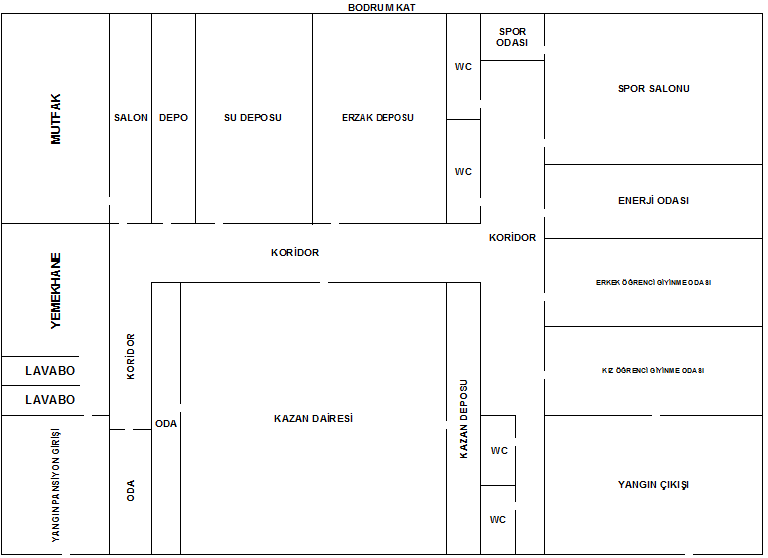 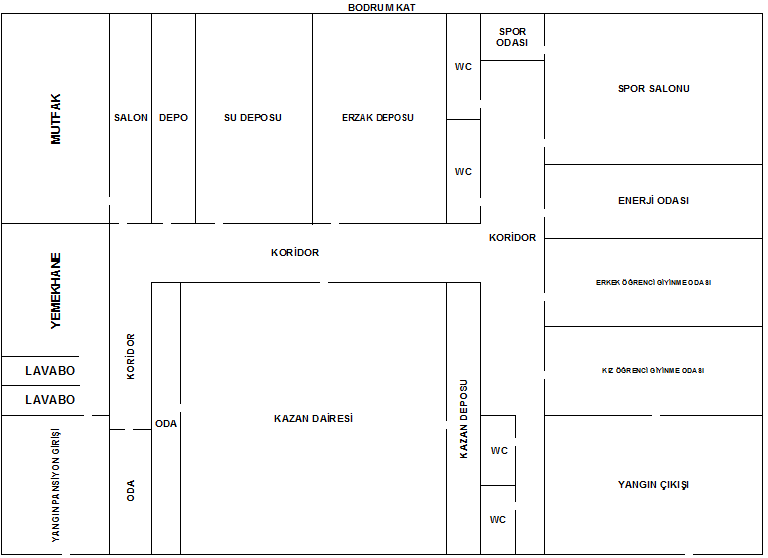 ZEMİN KAT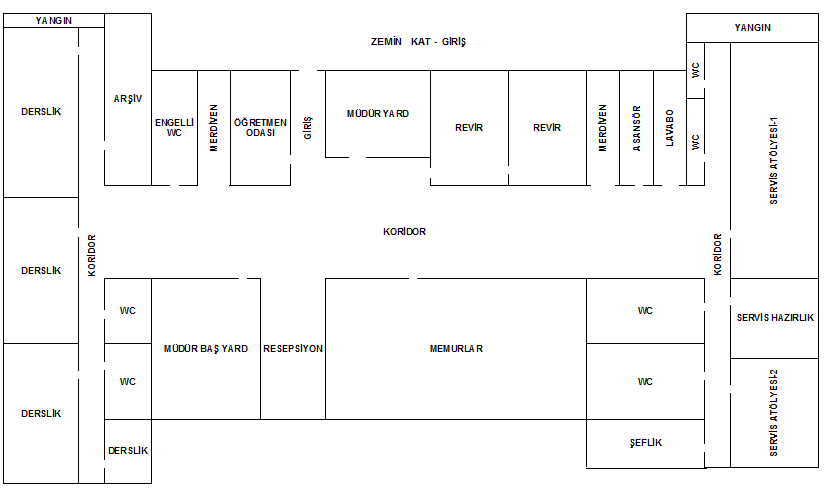 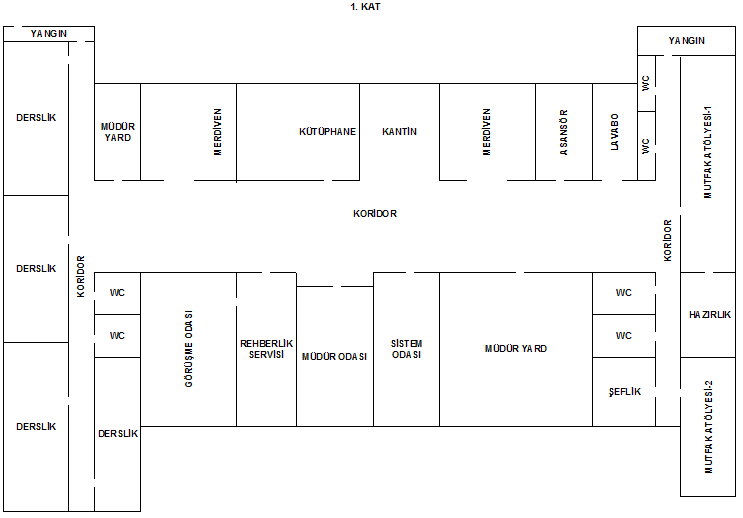 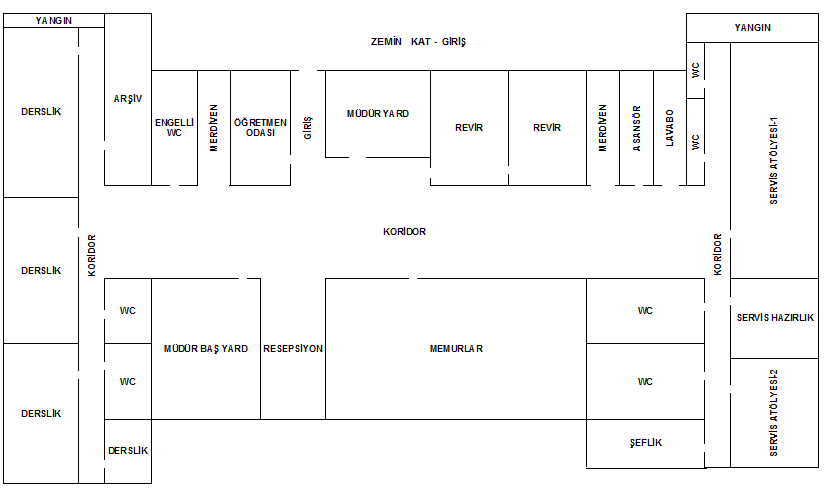 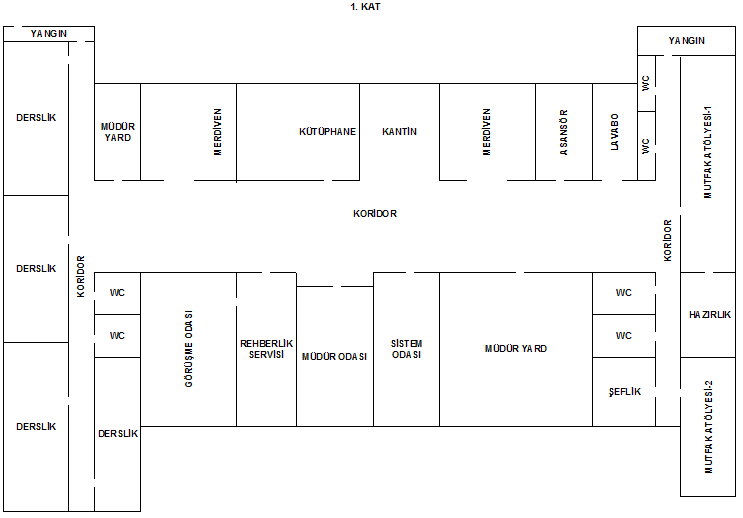 1.KAT2.KAT-PANSİYON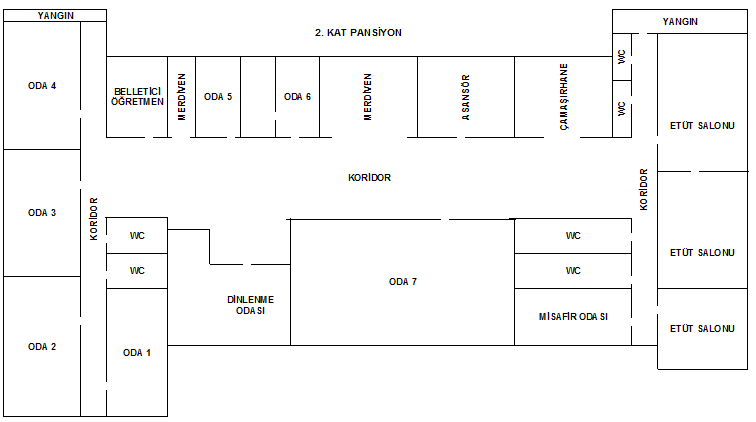 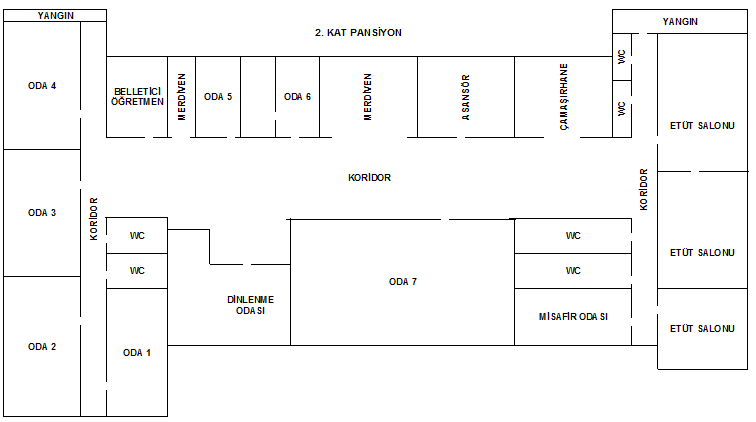 2020-2021 ÖĞRETİM YILI İDARECİ, ÖĞRETMEN, PERSONEL VEÖĞRENCİ DURUMU A- İDARECİLERB- ÖĞRETMENLERC-PERSONEL DURUMUD-MİLLİEĞİTİM PERSONELİE- İŞKUR KAPSAMINDA ÇALIŞAN PERSONELYazman Seçimi2020/2021 EĞİTİM ÖĞRETİM YILI KURUL VE KOMİSYON ÜYELİKLERİ LİSTESİEKİPLERStratejik Plan Hazırlama EkibiWeb Yayın EkibiDAYANAĞI: Milli Eğitim Bakanlığı Eğitim Teknolojileri Genel Müdürlüğünün 20/10/2000 tarih ve  846sayılı “Okulların WEB Siteleri” Konulu YazısıEğitim Ortamlarında Şiddetin Önlenmesi ve Azaltılması Okul Çalışma EkibiDAYANAĞI: Özel Eğitim ve Rehberlik Hizmetleri Genel Müdürlüğünün Eğitim Ortamlarında Şiddetin Önlenmesi ve Azaltılması Eylem Planı (2006-2011+)Okul Psikososyal Müdahale EkibiDAYANAĞI:	Özel   Eğitim   ve   Rehberlik   Hizmetleri   Genel   Müdürlüğünün   2002/11   Sayılı   ve “Psikososyal Müdahale Hizmetleri” konulu GenelgesiAfet Risklerinin Azaltılması EkibiDAYANAK:13 Ekim Dünya Afet Risklerini Azaltma GünüOkul Sağlığı Yönetim EkibiDAYANAK: 30/05/2017 7849639 Okul Sağlık Hizmetleri Genelge 2017/19KURULLARZümre Başkanları KuruluDAYANAĞI: Ortaöğretim Kurumları Sosyal Etkinlikler Yönetmeliği (Madde 24)Onur KuruluDAYANAĞI: Ortaöğretim Kurumları Yönetmeliği (Madde 178-182)Disiplin KuruluDAYANAĞI: Okul Öğrenci Disiplin Yönetmeliği (Madde 185-186-187-188)Okul Proje Yürütme KuruluSosyal Etkinlik KuruluDAYANAĞI: Ortaöğretim Kurumları Sosyal Etkinlikler Yönetmeliği (Madde 8)13/1/2005 tarihli ve 25699	sayılı Resmî GazeteA-Okul Yazı, Eser İnceleme KomisyonuDAYANAĞI: Ortaöğretim Kurumları Sosyal Etkinlikler Yönetmeliği (Madde 24)Okul Spor Faaliyetleri Genel Kurulu DAYANAGI: Okul spor faaliyetleri yönt. Md.-5)Kantin Denetleme KuruluDAYANAĞI:  Milli  Eğitim  Bakanlığı  Sağlık  İşleri  Dairesi  Başkanlığının  2007/33  Sayılı  GenelgesininC 3.Maddesi:Okul-Aile Birliği Denetleme KuruluDAYANAĞI: Okul Aile Birliği Yönetmeliği Madde 14:KOMİSYONLARRehberlik ve Psikolojik Danışma Hizmetleri Yürütme KomisyonuDAYANAĞI: Rehberlik Ve Psikolojik Danışma Hizmetleri Yönetmeliği (Madde 45)Tanıtım, Mezunları İzleme, İstihdam, Mesleki Rehberlik ve Danışma KomisyonuDAYANAĞI: Tanıtım, Mezunları İzleme, İstihdam, Mesleki Rehberlik ve Danışma Hizmetleri Yönergesi(Madde 6)Kütüphane Kaynaklarını Kullanma KomisyonuDAYANAĞI: OKUL KÜTÜPHANELERİ YÖNETMELİĞİ (MADDE 10)Tören Hazırlama ve Uygulama KomisyonuKontenjan Belirleme, Kayıt Kabul ve Nakil KomisyonuDAYANAĞI: Ortaöğretim Kurumları Yönetmeliği (Madde 25)Okul Yatılılık ve Bursluluk KomisyonuDAYANAĞI: Yatılılık, Bursluluk, Sosyal Yardımlar ve Okul Pansiyon Yönetmeliği (Madde 8)Muayene ve Kabul KomisyonuDAYANAĞI: Kamu İhale Sözleşmeleri Kanunu (Madde 11)İhale Satın Alma KomisyonuDAYANAĞI: Kamu İhale Kanunu (Madde 6)Sayım ve Düşüm KomisyonuDAYANAĞI: Taşınır Mal Yönetmeliği (Madde 32)Değer Tespit KomisyonuDevir KomisyonuTaşımacıyı Tespit KomisyonuDAYANAĞI: OKUL SERVİS ARAÇLARININ ÇALIŞTIRILMASINA İLİŞKİN USUL VE ESASLARSınav Takip KomisyonuKitap Okuma KomisyonuDegerler Eğitimi KomisyonuSINIF REHBER ÖĞRETMENLERİSOSYAL KULÜPLER LİSTESİBELİRLİ GÜN VE HAFTALAREKREM ORHON MESLEKİ VE TEKNİK ANADOLU LİSESİ 2020- 2021 EĞİTİM ÖĞRETİM YILI OKUL-AİLE BİRLİĞİ GENEL KURUL TOPLANTISINDA SEÇİLEN KURUL TEMSİLCİLERİYÖNETİM KURULUOKUL AİLE BİRLİĞİ DENETLEME KURULUDİSİPLİN KURULU TEMSİLCİSİSOSYAL ETKİNLİKLER KURULU TEMSİLCİSİREHBERLİK ve PSİKOLOJİK DANIŞMA HİZMETLERİ YÜRÜTME KOMİSYONU TEMSİLCİSİÖĞRENCİLERİN ŞUBELERE GÖRE DAĞILIMI2020-2021OKULUMUZ BÖLÜMLERİNE GÖRE ÖĞRENÇİ DAGILIMI2019-2020 EĞİTİM ÖĞRETİM YILI SÜREKLİ DEVAMSIZ ÖĞRENCİ LİSTESİYILLARA GÖRE 9.SINIFA KAYDEDİLEN ÖĞRENCİ SAYILARI OKUL KONTENJANI2019-2020 EĞİTİM ÖĞRETİM YILI ÖĞRENCİLERİN ALDIGI ÖDÜLLER (1. VE 2. DÖNEM TOPLAM)2019-2020 EĞİTİM ÖĞRETİM YILI ÖĞRENCİLERİN BAŞARI VE BAŞARISIZLIK DURUMU2020-2021 EĞİTİM ÖĞRETİM YILI TAŞIMALI ÖĞRENÇİ SAYILARI2019-2020 EĞİTİM ÖĞRETİM YILI OKUL TANITIM GEZİLERİ2019-2020 EĞİTİM ÖĞRETİM YILI SOSYAL VE SPORTİF ETKİNLİKLEREKATLILIM DURUMUNEDEN OKULUMUZ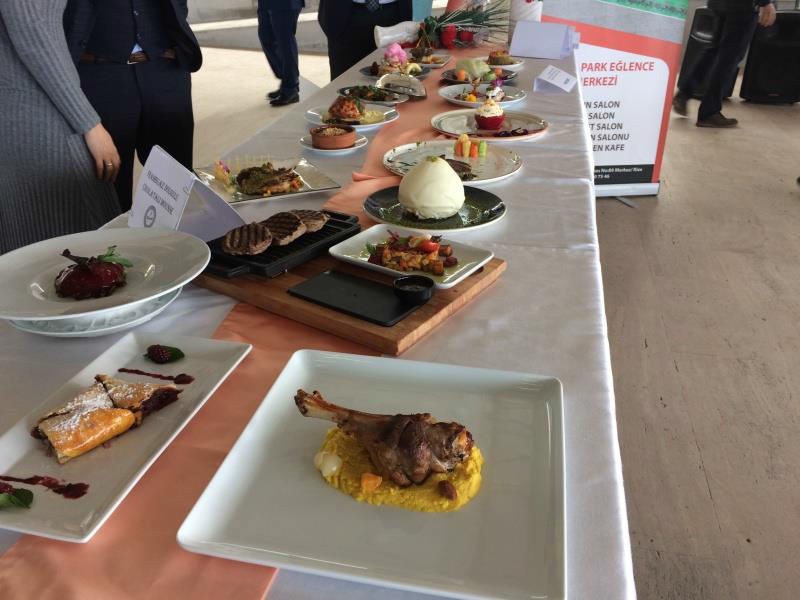 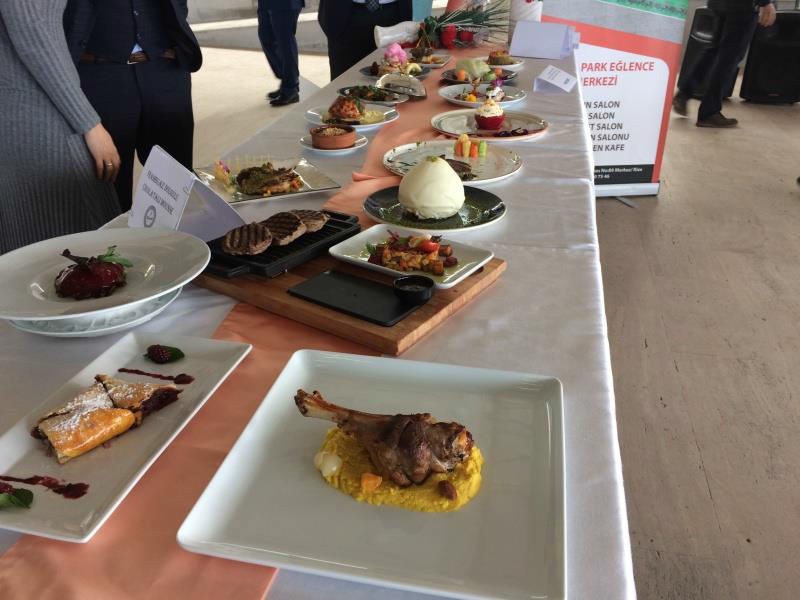 Mesleki ve Teknik Anadolu Liseleri, turizm sektörünün ihtiyaç duyduğu yabancı dil bilir nitelikli ara kademe insan gücünü yetiştiren, öğrencilerini hem mesleğe, hem de yükseköğretime hazırlayan, ilköğretim okulu üzerine dört yıl eğitim süreli meslek liseleridir.Milli Eğitim Bakanlığı Ticaret ve Turizm Öğretimi Genel Müdürlüğü’nün 42 yıllık turizm eğitimi deneyimi bulunmaktadır. Ülkemizde turizm eğitimi ilk kez 1961-1962 öğretim yılında Ankara’da başlatılmıştır. ”Otel Teşkilatı ve Eğitimi” adı ile bir yıl süreli olarak gerçekleştirilen turizm eğitimi faaliyeti 1963-1964 öğretim yılında “Otelcilik Okulu” unvanı ile üç yıl süreli yeni bir okul türünün geliştirilmesi ile gerçek kimliğine kavuşmuştur. Üç yıl sonra İstanbul’da kardeş “Otelcilik Okulu” açılmıştır.Turizm eğitiminin görev kapsamına girmesi ile birlikte, Milli Eğitim Bakanlığı Ticaret Öğretimi Genel Müdürlüğünün adı 1965 yılında “Ticaret ve Turizm Öğretimi Genel Müdürlüğü” olarak değiştirilmiştir.10 yıl süre ile “Otelcilik Okulu” ünvanı altında eğitim veren bu okullar 1973-1974 öğretim yılından itibaren, mezunlarına üniversiteye giriş hakkı verilmesi ile birlikte “Mesleki ve Teknik Anadolu Lisesi” adı ile faaliyetlerini sürdürmüştür.1975-1983 yılları arasındaki sekiz yıllık sürede Kuşadası, Bolu, Bursa, Mersin, Muğla, Tekirdağ ve Perşembe’deki yedi okul turizm eğitimi kervanına katılmıştır.1980′li yılların başlarında sektör temsilcileri ile Millî Eğitim Bakanlığı temsilcilerinin ortaklaşa sürdürdükleri çalışmalar sonucunda, “otelcilik ve turizm eğitiminin yabancı dil ile desteklenmesi zorunluluğu” ifade edilerek, mevcut okulların önüne hazırlık sınıfı konulması kararlaştırılmıştır.Hızlı bir okul açma trafiği yaşanan 1983-2003 yılları arasındaki son 20 yıllık sürede faaliyete geçirilen okul sayısı, 68′dir.Milli Eğitim Bakanlığı’na bağlı meslek liseleri içerisinde uygulamalı eğitime en fazla ağırlık verilen okullar Mesleki ve Teknik Anadolu Liseleridir. Diğer meslek liselerinin ve XII. sınıflarında sürekli olarak okulun derslik, atölye ve laboratuvarlarında eğitim gören öğrenciler, 3308 Sayılı Mesleki Eğitim Kanunu hükümlerine göre son sınıfta;Mesleki ve Teknik Anadolu Liselerinde sektörün özelliği doğrultusunda öğrenciler;“Her yıl turizm bakımından hareketsiz olan Ekim-Nisan Ayları arasındaki altı aylık sürede okulda eğitim görürlerken; turizm mevsimi ile birlikte, Mayıs-Eylül Ayları arasındaki ikinci altı aylık dönemde turizm işletmelerinde uygulamalı eğitim görmektedirler.”Diğer meslek liselerinde sadece son sınıfta gerçekleştirilen işletmelerde uygulamalı eğitim; Mesleki ve Teknik Anadolu Liselerinde X. sınıf sonu ile XI. sınıf sonunda olmak üzere, iki yıl süre ile yaz aylarında yoğun olarak yapılmaktadır. Uygulamalı eğitim süresince öğrencilere işyerlerince asgari ücretin en az % 60′ı oranında ücret ödenmesinin yanı sıra, sigortaları da bakanlığımız tarafından yapılmaktadır.“Bir yıl yerine iki yıl”, “Haftada üç gün yerine, sürekli altı ay”, turizm işletmelerinde eğitim yapıldığı dikkate alındığında, Mesleki ve Teknik Anadolu Liselerinde, üç kat daha fazla uygulamalı eğitim imkânı bulunmaktadır. Mezunların yabancı dil bilgisi ile birlikte, turizm işletmelerinde yoğun bir uygulama programına tabi tutularak yetiştirilmeleri bu okullara ve mezunlarına olan talebi artırmaktadır.Ayrıca okulumuz,Milli Eğitim Bakanlığı ile Turizm Bakanlığı arasında yapılan protokol kapsamında Proje Okulları sınıfına alınmıştır.2020-2021 Eğitim Öğretim yılına 9. Sınıf olarak başlayan öğrencilerimiz bu kapsamda kayıt edilmiştir.Mesleki ve Teknik Anadolu Liselerinden mezun olanlar, yükseköğretim kurumlarına girebilmek için Öğrenci Seçme Sınavına (YKS) katılma hakkına sahiptirler.Ayrıca 4702 sayılı Kanun gereğince ek puanla alanlarındaki meslek yüksekokul programlarına girebilmektedirler. Bu yasa hükümleri gereğince, herhangi bir alanda çalışabilmek veya işyeri açabilmek için, o alanda mesleki eğitim görmüş olmak zorunluluğu da getirir.OKULUN GENEL İHTİYAÇLARI (EKSİKLİKLER)OKULUMUZUN FİZİKİ DURUMU İLE İLGİLİ TESPİT EDİLEN EKSİKLİKLERİç Boya-Badana ve Dış Cephe Mantolama: Dış cephenin tamamen montolama yapılmasıÇevre Düzenlemesi: Damla sularının boru ile zemine aktığından olukların zeminin altından geçirilerek üst zeminin yeniden yapılması ve okul girişindeki duvarın sıvanması.Bahçe Durumu: Okulumuzun alanı belli olmadığından bahçe düzenlenmesiyle ilgili herhangi  bir işlem yapılamamıştır.ARAÇ-GEREÇ- BİNA DURUMUOkulumuzun 100 kişilik bir erkek öğrenci pansiyona ihtiyacı vardır.Pansiyonlu okul olması, belli bir saatten sonra belediye otobüslerinin çalışmamasından dolayı gece rahatsızlanan öğrencilerin hastaneye gidiş ve dönüşlerinde problem yaşanmaktadır. Bu sebeple bir hizmet aracına ihtiyaç duyulmaktadır.Okulumuzun uygulama oteline ihtiyacı vardır.Spor salonunda ihtiyaç vardır.      Okul Müdürü           Sadri KARAÖMEROĞLUKurum AdıEkrem Orhon Mesleki ve Teknik Anadolu Lisesi (Pansiyonlu)Eğitim-Öğretim ŞekliNormal – Yatılı(Erkek)-KarmaOkulun Eğitim Öğretime Açıldığı Tarih1989-1990Kurum Bakanlık İlsis Kodu309710AdresHayrat Mah. 2 nolu Ziraat Sok. No:117Web adresihttp://rotml.meb.k12.trE-Posta309710@meb.k12.trTelefon - Fax464 2260947 - 464 2260948Seviyesi-DerecesiAnadolu Meslek Lisesi (4 yıl) - A TipiEğitim-Öğretime Başlama Tarihi22/08/1989Eğitim-Öğretim YılıÖğrenci SayısıÖn LisansLisansİşyerinde Çalışan2010-201144816202011-201234165102012-201340205102013-2014472011162014-201538142202015-2016441212152016-201752103282017-20183741202018-20195940102019-20204370142020-2021603-422021-2022342-252022-2023485233Eğitim-Öğretim YılıSınıf DüzeyiAçılan Dersler2014-20159Matematik – İngilizce – Dil Anlatım2014-201510Matematik – İngilizce – Dil Anlatım2014-201512Matematik – Dil Anlatım – Tarih – Coğrafya2015-20169Matematik – İngilizce – Dil Anlatım2015-201612Matematik – Dil Anlatım – Tarih – Coğrafya2016-20179Matematik – İngilizce – Dil Anlatım2016-201710Matematik – İngilizce – Dil Anlatım2016-201712Matematik – Dil Anlatım – Tarih – Coğrafya2017-201811Matematik – Dil Anlatım – Tarih – Coğrafya2017-201812Matematik – Dil Anlatım – Tarih – Coğrafya2018-20199Matematik-Dil Anlatım-İngilizce-Beden Eğitimi2018-201910Matematik-Dil Anlatım-İngilizce-Beden Eğitimi2018-201911Matematik – Dil Anlatım – Tarih2018-201912Matematik – Dil Anlatım –İnkılap Tarihi2019-2020-BAŞVURU OLMADIGINDAN KURS ACILMADI2020-202112Matematik – Türk Dili ve Edebiyatı2021-2022-BAŞVURU OLMADIGINDAN KURS ACILMADI2022-2023Eğitim-Öğretim YılıSınıf DüzeyiÖğrenci Sayısı2014-20159162014-201510142014-201512162015-20169212015-201612252016-20179152016-201710152016-201712252017-201811272017-201812352018-20199142018-201910242018-201911192018-201912542019-2020BAŞVURU OLMADIGINDAN KURS ACILMADIBAŞVURU OLMADIGINDAN KURS ACILMADI2020-202112302021-2022BAŞVURU OLMADIGINDAN KURS ACILMADIBAŞVURU OLMADIGINDAN KURS ACILMADI2022-2023SIRA NOYILLARÖĞRENCİ SAYILARI12013/201410122014/201510832015/201610442016/201710952017/201810962018-201911772019-2020Covid-19 Tedbirleri Kapsamında İşletmelere Öğrenci Gönderilmedi.82020-202110592021-202248102022-202349SINIFLAROKULÖĞRENCİMİZBAŞKA OKUL ÖĞRENCİSİTOPLAM94-4104-4112-2124-4TOPLAM14-14Sıra No.Adı-SoyadıGöreviBranşı1Sadri KARAÖMEROĞLUMüdürMeslek Dersi Öğretmeni2Hüseyin KÖRMüdür BaşyardımcısıMeslek Dersi Öğretmeni3Sibel TOKLUOĞLUMüdür YardımcısıMeslek Dersi Öğretmeni4Ahmet Gürbüz YILDIRIMMüdür YardımcısıTDE  Öğretmeni5İsmail KOÇMüdür YardımcısıMeslek Dersi ÖğretmeniSıraNoAdı-SoyadıAdı-SoyadıBranşıDüşünceler1DilaydaKARABULUTRehber Öğretmen2RabiaYAŞAR ÇAKIRKonaklama ve SeyahatHizmetleri3BoğaçALTUNTAŞRusça Öğretmeni 4Elif NurÇİNGİRTİngilizce5MuratCİHANMatematik6MeryemŞİMŞEKTarih7MuratKARABULUTYiyecek İçecekHizmetleri8Hacer EcemBAYRAKTARYiyecek İçecekHizmetleri9SelçukGÜLYiyecek İçecekHizmetleri10DeryaAKTÜRKBiyoloji11LeventUGURFizik12Ahmet CelaleddinGÜNAYTürk Dili ve Edebiyatı13BurakKARAHANDin Kültürü ve Ah.Bil14FilizÜnlüFelsefe15NürgülKAHRAMANKonaklama ve SeyahatHizmetleri16ÖzlemTAŞKARAİngilizceSıra NoAdı SoyadıGörevi1Mehmet TEMURMemur2Habip KOCAMANYardımcı PersonelSıra NoAdı SoyadıGörevi1Havva Nur KÖSEAşçı2Savaş YILMAZAşçı3Ayşe EKŞİOĞLUTemizlik Görevlisi4Cengiz SATIR696 KHK PersoneliSıra NoAdı SoyadıGörevi1Pansiyon Yrd. Per.3Temizlik Personeli4Temizlik PersoneliSıra Nu.ADI-SOYADIGÖREVİ1HİLAL GÜRÖğretmen2ÖZNUR İNCEÖğretmen3FİLİZ ÜNLÜÖğretmen(Yedek Üye)4H.ECEM BAYRAKTARÖğretmen(Yedek Üye)S.Nu.ADI-SOYADIGÖREVİ1Hüseyin KÖRMüdür Başyardımcısı2Ahmet ÖZTÜRKMüdür Yardımcısı3Ahmet G. YILDIRIMMüdür Yardımcısı4DİLAYDA KARABULUTRehber Öğretmen5Arzu TELCİÖğretmen6Murat KARABULUTÖğretmen8SELÇUK GÜLÖğretmenS.Nu.ADI-SOYADIGÖREVİ1Hüseyin KÖRMüdür Baş Yardımcısı/ Başkan2MURAT CİHANFatih Projesi BT Rehber Öğretmen3Zuhal ÇALIŞTürk Dili ve Edebiyatı Öğretmeni/ Editör4DİLAYDA KARABULUTRehber Öğretmeni/ DanışmanS.Nu.ADI-SOYADIGÖREVİ1ARZU TELCİMüdür Yarımcısı2DİLAYDA KARABULUTRehber ÖğretmenS.Nu.ADI-SOYADIGÖREVİ1Ahmet ÖZTÜRKMüdür Yardımcısı2DİLAYDA KARABULUTRehber Öğretmen3ARZU TELCİÖğretmen/Rehberlik Hiz Yür.Kom Üye4MERYEM KAYNARCALI9 Sınıf Rehber Öğretmen5HİLAL GÜR10 Sınıf Rehber Öğretmen6FİLİZ ÜNLÜ11 Sınıf Rehber Öğretmen7ÖZNUR İNCE12 Sınıf Rehber ÖğretmenS.Nu.ADI-SOYADIGÖREVİ1Sadri KARAÖMEROĞLUMüdür2Hüseyin KÖRMüdür Başyardımcısı3HACER ECEM BAYRAKTARÖğretmen4Murat CİHANÖğretmen5LEVENT UĞURÖğretmenS.Nu.ADI-SOYADIGÖREVİ1Ahmet G. YILDIRIMMüdür Yardımcısı2DİLAYDA KARABULUTÖğretmenS.Nu.ADI-SOYADIGÖREVİ1Zuhal ÇALIŞTürk Edebiyatı/Dil ve Anlatım Zümre Başkanı2Abdürrahim EKİNCİTarih Zümre Başkanı3MERYEM KAYNARCALIYabancı Dil Zümre Başkanı4MURAT CİHANMatematik Zümre Başkanı5LEVENT UĞURFizik Zümre Başkanı6ARZU TELCİKimya/Kimya Teknolojisi Zümre Başkanı7İBRAHİM KIDIKBeden Eğitimi8SELÇUK GÜLYiyecek İçecek Hizmetleri9BAHAR ODABAŞ ZÜMRÜTKonaklama Seyahat Hizmetleri10HİLAL GÜRDin Kültürü ve Ahlak BilgisiS.Nu.ADI-SOYADIGÖREVİ1DERYA AKTÜRKÖğretmen/ Onur Kurulu Başkanı2ZUHAL ÇALIŞÖğretmen/Yedek ÜyeS.Nu.Adı-SoyadıGörevi1AHMET GÜRBÜZ YILDIRIMÖğretmen2HACER ECEM BAYRAKTARÖğretmen3MERYEM KAYNARCALIÖğretmen(Yedek Üye)4MURAT CİHANÖğretmen(Yedek Üye)S.Nu.ADI-SOYADIGÖREVİ1MUHAMMET KANOkul Müdürü2AHMET ÖZTÜRKMüdür Yardımcısı3İBRAHİM KIDKMüdür Yardımcısı4ARZU TELCİMüdür Yardımcısı5DİLAYDA KARABULUTRehber Öğretmen6HACER ECEM BAYRAKTARÖğretmen7FİLİZ ÜNLÜÖğretmen8SELÇUK GÜLÖğretmen9ÖZNUR İNCEÖğretmen10DERYA AKTÜRKÖğretmen11BAHAR ODABAŞ ZÜMRÜTÖğretmen12MERYEM KAYNARCALIÖğretmenS.Nu.ADI-SOYADIGÖREVİ1ARZU TELCİMüdür Yardımcısı2AHMET GÜRBÜZ YILDIRIMKulüp Danışman Öğretmenleri3DERYA AKTÜRKKulüp Danışman Öğretmenleri4HİLAL GÜRKulüp Danışman ÖğretmenleriS.Nu.ADI-SOYADIGÖREVİ1MURAT KARABULUTMüdür Yardımcısı2AHMET GÜRBÜZ YILDIRIMİlgili Sosyal Etkinlikler Danışman Öğretmeni3ZUHAL ÇALIŞÖğretmeni4BAHAR ODABAŞ ZÜMRÜTÖğretmeniS.Nu.ADI-SOYADIGÖREVİ1İBRAHİM KIDIKMüdür yardımcısı2AHMET ÖZTÜRKMüdür yardımcısı3AHMET GÜRBÜZ YILDIRIMÖğretmen4MURAT CİHANÖğretmen5HİLAL GÜRÖğretmenS.Nu.ADI-SOYADIGÖREVİ1ARZU TELCİMüdür Yardımcısı2HACER ECEM BAYRAKTARMeslek Dersi Öğretmeni3DERYA AKTÜRKBiyoloji Öğretmeni4SELÇUK GÜLMeslek Dersi Öğretmeni (Yedek Üye)S.Nu.ADI-SOYADIGÖREVİ1MURAT CİHANÖğretmen2HİLAL GÜRÖğretmen3SELÇUK GÜLÖğretmen (Yedek Üye)4ÖZNUR İNCEÖğretmen (Yedek Üye)S.Nu.ADI-SOYADIGÖREVİ1ARZU TELCİMüdür Yardımcısı2DİLAYDA KARABULUTRehber Öğretmen3DERYA AKTÜRKSınıf Rehber Öğretmeni/ 9.Sınıflar Temsilcisi4FİLİZ ÜNLÜSınıf Rehber Öğretmeni/ 10.Sınıflar Temsilcisi5HİLAL GÜRSınıf Rehber Öğretmeni/ 11.Sınıflar Temsilcisi6ÖZNUR İNCESınıf Rehber Öğretmeni/ 12.Sınıflar Temsilcisi7AHMET GÜRBÜZ YILDIRIMÖğretmen/ Disiplin Kurulu TemsilcisiS.Nu.ADI-SOYADIGÖREVİ1İBRAHİM KIDIKMüdür Yardımcısı2DİLAYDA KARABULUTRehber Öğretmen3BAHAR ODABAŞ ZÜMRÜTAlan – Bölüm Şefi4SELÇUK GÜLAlan-Bölüm Şefi5ÖZNUR İNCEÖğretmenS.Nu.ADI-SOYADIGÖREVİ1ARZU TELCİMüdür Yardımcısı2AHMET GÜRBÜZ YILDIRIMÜye (Türk Dili ve Ed. Öğretmeni)3ZUHAL ÇALIŞÜye (Türk Dili ve Ed. Öğretmeni)4DİLAYDA KARABULUTRehber Öğretmen5DERYA AKTÜRKÜyeS.Nu.ADI-SOYADIGÖREVİ1AHMET ÖZTÜRKMüdür Yardımcısı2İBRAHİM KIDIKMüdür Yardımcısı3ARZU TELCİMüdür Yardımcısı4AHMET GÜRBÜZ YILDIRIMÜye5ZUHAL ÇALIŞÜye6EMRE İSLAMOĞLUYedek Üye7FİLİZ ÜNLÜYedek ÜyeS.Nu.ADI-SOYADIGÖREVİ1Sadri KARAÖMEROĞLUOkul Müdürü2ARZU TELCİMüdürYardımcısı3DİLAYDA KARABULUTRehber Öğretmen4SELÇUK GÜLÖğretmen/Alan Şefi5BAHAR ODABAŞ ZÜMRÜTÖğretmen/Alan ŞefiS.Nu.ADI-SOYADIGÖREVİ1AHMET ÖZTÜRKMüdür Yardımcısı/Başkan2MURAT CİHANÖğretmen3AHMET GÜRBÜZ YILDIRIMÖğretmenS.Nu.ADI-SOYADIGÖREVİ1AHMET ÖZTÜRKMüdür Yardımcısı2MURAT CİHANÖğretmen3MEHMET TEMURMemurS.Nu.ADI-SOYADIGÖREVİ1AHMET ÖZTÜRKMüdür Yardımcısı2MURAT CİHANÖğretmen3MERYEM KAYNARCALIÖğretmen4ÖZNUR İNCEÖğretmen (Yedek Üye)5SELÇUK GÜLÖğretmen (Yedek Üye)6MEHMET TEMURMemurS.Nu.ADI-SOYADIGÖREVİ1AHMET ÖZTÜRKTaşınır Kayıt Kontrol Yetkilisi2MEHMET TEMURMemur3SELÇUK GÜLÖğretmen4BAHAR ODABAŞ ZÜMRÜTÖğretmenS.Nu.ADI-SOYADIGÖREVİ1AHMET ÖZTÜRKMüdür Yardımcısı2BAHAR ODABAŞ ZÜMRÜTÖğretmen3SELÇUK GÜLÖğretmenS.Nu.ADI-SOYADIGÖREVİ1AHMET ÖZTÜRKMüdürYardımcısı2İBRAHİM KIDIKMüdür Yardımcısı3ÖZNUR İNCEÜye4SELÇUK GÜLÜye5BAHAR ODABAŞ ZÜMRÜTÜyeS.Nu.ADI-SOYADIGÖREVİ1Muhammet KANOkul Müdürü/ Komisyon Başkanı2Murat CİHANÖğretmen/üye3Metin YAZICIOĞLUOkul Aile Başkanı/Üye4Mehmet İSMAİLVeli/Üye5Ömer ZAİMOĞLUVeli/ÜyeAHMET GÜRBÜZ YILDIRIMTÜRK DİLİ VE EDEBİYATIMURAT CİHANMATEMETİKDERYA AKTÜRKBİYOLOJİFİLİZ ÜNLÜFELSEFEAHMET GÜRBÜZ YILDIRIMTÜRK DİLİ VE EDEBİYATISÜMEYYE ÇELİKYİYECEK İÇECEK HİZMETLERİHİLAL GÜRDİN KÜLTÜRÜ VE AHLAK BİLGİSİZUHAL ÇALIŞTÜRK DİLİ VE EDEBİYATIDERYA AKTÜRKBİYOLOJİAHMET ÖZTÜRKMÜDÜR YARDIMCISIARZU TELCİMÜDÜR YARDIMCISIHACER ECEM BAYRAKTARYİYECEK İÇECEK HİZMETLERİ ALAN ŞEFİSELÇUK GÜLYİYECEK İÇECEK HİZMETLERİBAHAR ODABAŞ ZÜMRÜTKONAKLAMA VE SEYEHATHİZMETLERİSıraNu.SINIFREHBER ÖĞRETMENİNAdı-Soyadı19/AMERYEM KAYNARCALI29/BFİLİZ ÜNLÜ310/AMURAT CİHAN410/BHACER ECEM BAYRAKTAR510/CDERYA AKTÜRK611/AEMRE İSLAMOĞLU711/BZUHAL ÇALIŞ911/CLEVENT UĞUR1012/AHİLAL GÜR1112/BÖZNUR İNCE1212/CAHMET GÜRBÜZ YILDIRIMSıraNu.Sosyal KulüpÖğretmenin Adı- Soadı1.Gezi,Tanıtma ve Turizm KulübüZUHAL ÇALIŞ2.Kültür ve Edebiyat KulübüAHMET GÜRBÜZ YILDIRIM3.Kütüphanecilik KulübüEMRE İSLAMOĞLU4.Meslek Tanıtma -Girişimcilik KulübüÖZNUR İNCE5.Yeşilay KulübüMERYEM KAYNARCALI6.Sivil Savunma KulübüDERYA AKTÜRKLEVENT UĞUR7.Spor KulübüHİLAL GÜR Belirli Gün ve HaftalarGörevli Öğretmenler19 Eylül   Gaziler GünüMERYEM KAYNARCALI24-28 Eylül 15 Temmuz Demokrası ve MilliBirlik GünüAHMET GÜRBÜZ YILDIRIM-ZUHAL ÇALIŞ8-12 Ekim Ahilik Kültürü HaftasıSELÇUK GÜL29 Ekim Cumhuriyet BayramıBAHAR ODABAŞ ZÜMRÜT29 Ekim-4 Kasım Kızılay HaftasıMERYEM KAYNARCALI10-16 Kasım Atatürk HaftasıMURAT CİHAN- EMRE İSLAMOĞLU24 Kasım Öğretmenler GünüSELÇUK GÜL-DERYA AKTÜRK-BAHARODABAŞ ZÜMRÜT07-11 Ocak Enerji Tasarrufu HaftasıHACER ECEM BAYRAKTAR25 Şubat -1 Mart Vergi HaftasıÖZNUR İNCE-MELEK AKSU28 Şubat Sivil Savunma GünüDERYA AKTÜRK- FİLİZ ÜNLÜ4-8 Mart Girişimcilik HaftasıSELÇUK GÜL-HACER ECEM BAYRAKTAR1-8 Mart Yeşilay HaftasıMERYEM KAYNARCALI12	Mart	İstiklâl   Marşı'nın   Kabulü   veMehmet Akif ERSOY'u Anma GünüAHMET GÜRBÜZ YILDIRIMZUHAL ÇALIŞ15-21 Mart Tüketiciyi Koruma HaftasıHİLAL GÜR- DERYA AKTÜRK18 Mart Şehitler GünüHİLAL GÜR- AHMET GÜRBÜZ YILDIRIM25-29 Mart  Kütüphaneler HaftasıAHMET GÜRBÜZ YILDIRIMZUHAL ÇALIŞ2 Nisan Dünya Otizm Farkındalık GünüSELÇUK GÜL-ÖZNUR İNCE14-20 Nisan Kutlu Doğum HaftasıAHMET GÜRBÜZ YILDRIM- HİLAL GÜR15 - 22 Nisan Turizm HaftasıSELÇUK GÜL- BAHAR ODABAŞ ZÜMRÜT- ÖZNUR İNCE- HACER ECEM BAYRAKTAR23 Nisan Ulusal Egemenlik ve ÇocukBayramıMERYEM KAYNARCALI- BAHAR ODABAŞ ZÜMRÜT29 Nisan Kut’ül Emare  ZaferiEMRE İSLAMOĞLU- HİLAL GÜR06-10 Mayıs Trafik ve İlkyardım HaftasıDERYA AKTÜRK- LEVENT UĞUR19 Mayıs Atatürk'ü Anma ve Gençlik veSpor BayramıAHMET GÜRBÜZ YILDIRIM- BAHAR ODABAŞZÜMRÜT- HİLAL GÜR25 Mayıs Etik HaftasıMERYEM KAYNARCALI- ÖZNÜR İNCE29 Mayıs İstanbul'un FethiEMRE İSLAMOĞLU-ZUHAL ÇALIŞ3-7 Haziran Çevre Koruma HaftasıDERYA AKTÜRK- FİLİZ ÜNLÜS.N.Adı SoyadıAçıklama1METİN YAZICIOĞLUAsil Üye(Veli)2HABİP KOCAMANAsil Üye(Veli)3MEHMET İSMAİLAsil Üye(Veli)4MEHMET İHSAN EROLAsil Üye(Veli)5ÖMER ZAİMOĞLUAsil Üye(Veli)6MUSTAFA ALYUNAYYedek Üye(Veli)7SEBAHAT TUFANOĞLUYedek Üye(Veli)8İLKNUR YILDIRIMYedek Üye(Veli)9CENGİZ BALCIYedek Üye(Veli)10ZEYNEP USTABAŞYedek Üye(Veli)S.N.Adı SoyadıAçıklama1YUNUS GÜLALİAsil Üye(Veli)2ARİF YILMAZYedek Üye(Veli)3HİLAL GÜRAsil Üye(Öğretmen)4MURAT CİHANAsil Üye(Öğretmen)5ÖZNUR İNCEDİSİPLİN KURULU TEMSİLCİSİYedek Üye(Öğretmen)6SELÇUK GÜLYedek Üye(Öğretmen)S.N.Adı SoyadıAçıklama1METİN YAZICIOĞLUAsil Üye(Veli)S.N.Adı SoyadıAçıklama1İLKNUR YILDIRIMAsil Üye(Veli)2CENGİZ BALCIAsil Üye(Veli)S.N.Adı SoyadıAçıklama1DİLEK ÖZDEMİRAsil Üye(Veli)SINIFLARDALLARERKEKKIZTOPLAM9/AAlan Yok1611279/BAlan Yok951410/AYiyecek-İçecek1151610/BYiyecek-İçecek1261810/CKonaklama-Seyahat1631911/AMutfak921111/BServis9-911/BPastacılık63911/CKonaklama Seyahat.841212/AMutfak1181912/BServis921112/BPastacılık671312/CKonaklama Seyahat.12719TOPLAM13463197BÖLÜMLERERKEKKIZTOPLAMYİYECEK VE İCECEK HİZMEKLERİ7333106KONAKLAMA VE SEYEHAT HİZMETLERİ361450TOPLAM10947156SINIFLARERKEKKIZTOPLAM9202101011110112000TOPLAM404Eğitim-Öğretim YılıÖğrenci SayılarıKontenjan2012-2013491022013-2014721022014-2015831022015-20161021022016-2017911022017-2018751022018-201937682019-20204190SINIFLARTEŞEKKÜRTAKDİRONUR BELGESİÜSTÜN BAŞARI91828-104-12-11201412-12141612-TOPLAM563244SINIFLARDOGRU DAN SINIF GECEN ÖĞREN Cİ SAYISISORUML U SINIF GECEN ÖĞRENCİ SAYISIDERS ORTALAMA YLA SINIF GECEN ÖĞRENCİ SAYISIDEVAMSIZL IK NEDENİYLE SINIF TEKRARI YAPAN ÖĞRENCİ SAYISIBAŞARISI ZLIK NEDENİY LE SINIF TEKRARITOPLAM9PANDEMİ NEDENİYLE TÜM ÖĞRENCİLER BİR ÜST SINIFA GEÇMİŞTİR.PANDEMİ NEDENİYLE TÜM ÖĞRENCİLER BİR ÜST SINIFA GEÇMİŞTİR.PANDEMİ NEDENİYLE TÜM ÖĞRENCİLER BİR ÜST SINIFA GEÇMİŞTİR.---10PANDEMİ NEDENİYLE TÜM ÖĞRENCİLER BİR ÜST SINIFA GEÇMİŞTİR.PANDEMİ NEDENİYLE TÜM ÖĞRENCİLER BİR ÜST SINIFA GEÇMİŞTİR.PANDEMİ NEDENİYLE TÜM ÖĞRENCİLER BİR ÜST SINIFA GEÇMİŞTİR.---11PANDEMİ NEDENİYLE TÜM ÖĞRENCİLER BİR ÜST SINIFA GEÇMİŞTİR.PANDEMİ NEDENİYLE TÜM ÖĞRENCİLER BİR ÜST SINIFA GEÇMİŞTİR.PANDEMİ NEDENİYLE TÜM ÖĞRENCİLER BİR ÜST SINIFA GEÇMİŞTİR.---12PANDEMİ NEDENİYLE TÜM ÖĞRENCİLER BİR ÜST SINIFA GEÇMİŞTİR.PANDEMİ NEDENİYLE TÜM ÖĞRENCİLER BİR ÜST SINIFA GEÇMİŞTİR.PANDEMİ NEDENİYLE TÜM ÖĞRENCİLER BİR ÜST SINIFA GEÇMİŞTİR.---TOPLAM---SINIFLARKIZERKEKGENEL TOPLAM94711101561107712369TOPLAM82533SIRA NOOKULUN ADI1ATATÜRK ORTAOKULU (HOPA/ARTVİN)2KARADENİZ ORTAOKULU (HOPA/ARTVİN)3SUGÖREN ORTAOKULU (HOPA/ARTVİN)4YAVUZ SELİM ORTAOKULU (HOPA/ARTVİN)5CUMHURİYET ORTAOKULU (HOPA/ARTVİN)6SERHAT ORTAOKULU (HOPA/ARTVİN)7KÖPRÜCÜ ORTAOKULU (HOPA/ARTVİN)8KAYA ÇAMURLU ORTAOKULU (HOPA/ARTVİN)9ATATÜRK ORTAOKULU (MERKEZ/RİZE)10TAŞLIDEREGAZİ ORTAOKULU (MERKEZ/RİZE)11KURTULUŞ ORTAOKULU (MERKEZ/RİZE)12ÇAYKUR ORTAOKULU (MERKEZ/RİZE)13DENİZCİLER ORTAOKULU (MERKEZ/RİZE)14MEHMET AKİF ERSOY ORTAOKULU (MERKEZ/RİZE)15BOĞAZ ORTAOKULU (MERKEZ/RİZE)16CUMHURİYET ORTAOKULU (MERKEZ/RİZE)17FATİH ORTAOKULU (MERKEZ/RİZE)18ZİHNİ DERİN ORTAOKULU (MERKEZ/RİZE)SNDÜZEYİBRANŞKIZ ERKEKKATILANÖĞRENCİ1İl GeneliOryantrigErkek82İl GeneliOryantrigKız73İl GeneliKrosErkek104İl GeneliKrosKız55İl GeneliBoksErkek26İl GeneliFutsalErkek127İl GeneliFutsalKız-8İl GeneliHalterErkek109İl GeneliHalterKız1010Okul İçiSatrançErkek1411Okul İçiDamaErkek2012Okul İçiPansiyon Masa TenisiErkek1613Okul İçiHalı saha FutbolErkek8015Okul İçi10.000 Adım YürüyüşErkek4016Okul İçi10.000 Adım YürüyüşKız20TOPLAM ERKEK ÖĞRENÇİTOPLAM ERKEK ÖĞRENÇİTOPLAM ERKEK ÖĞRENÇİTOPLAM ERKEK ÖĞRENÇİ212TOPLAM KIZ ÖĞRENÇİTOPLAM KIZ ÖĞRENÇİTOPLAM KIZ ÖĞRENÇİTOPLAM KIZ ÖĞRENÇİ42TOPLAM ÖĞRENÇİTOPLAM ÖĞRENÇİTOPLAM ÖĞRENÇİTOPLAM ÖĞRENÇİ254